MUNICIPIO DE SIACHOQUEVEREDA CORMECHOQUE INTERVENCIÓN A TERRENO AFECTADOEn este sector se evidencia un alto nivel freático causando por infiltración de aguas, que hacen que el terreno ceda en algunos puntos y que se estanque el agua en algunas zonas donde no tiene salida el agua, Se realizó una visita a esta zona y se encontraron varias patologías en el terreno las cuales generan inconvenientes para los propietarios, los cuales, por motivo de empozamiento de aguas y por movimiento de tierra generan grietas que dificultan el paso del ganado y la siembra de cultivos.A continuación, se muestran las evidencias de la problemática que sufre el terreno. En la imagen 1 se ve la carretera aledaña al terreno, sobre la cual se evidencia un estancamiento de aguas y en donde se requiere la construcción de una alcantarilla.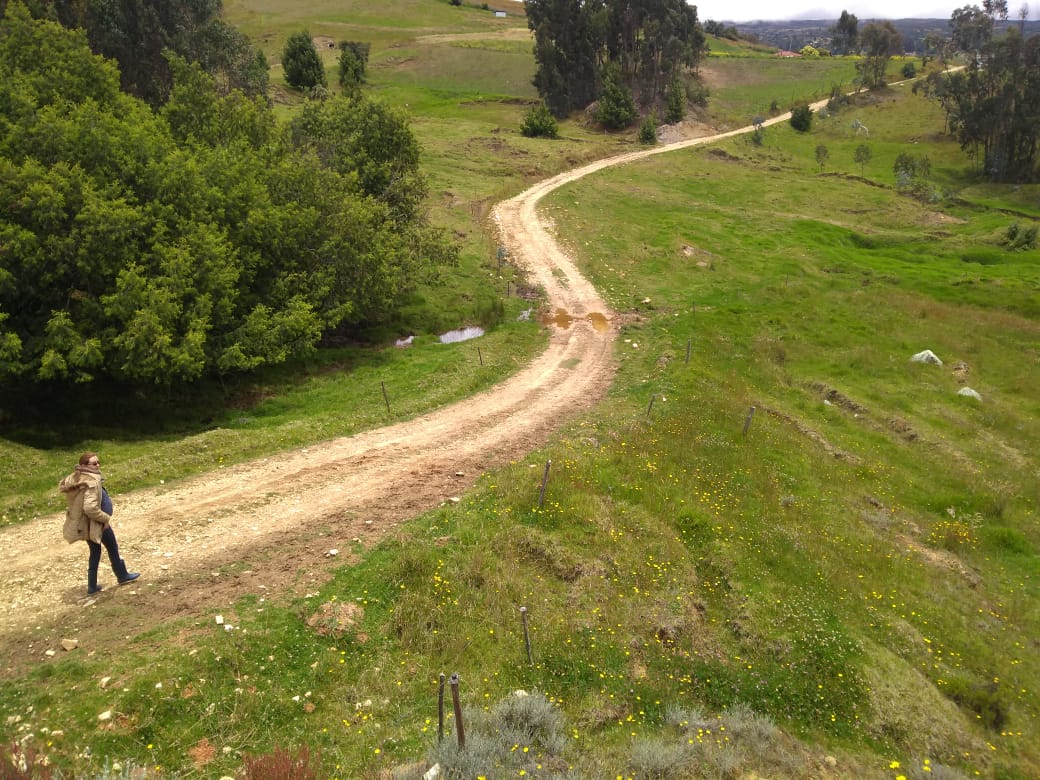 IMAGEN 1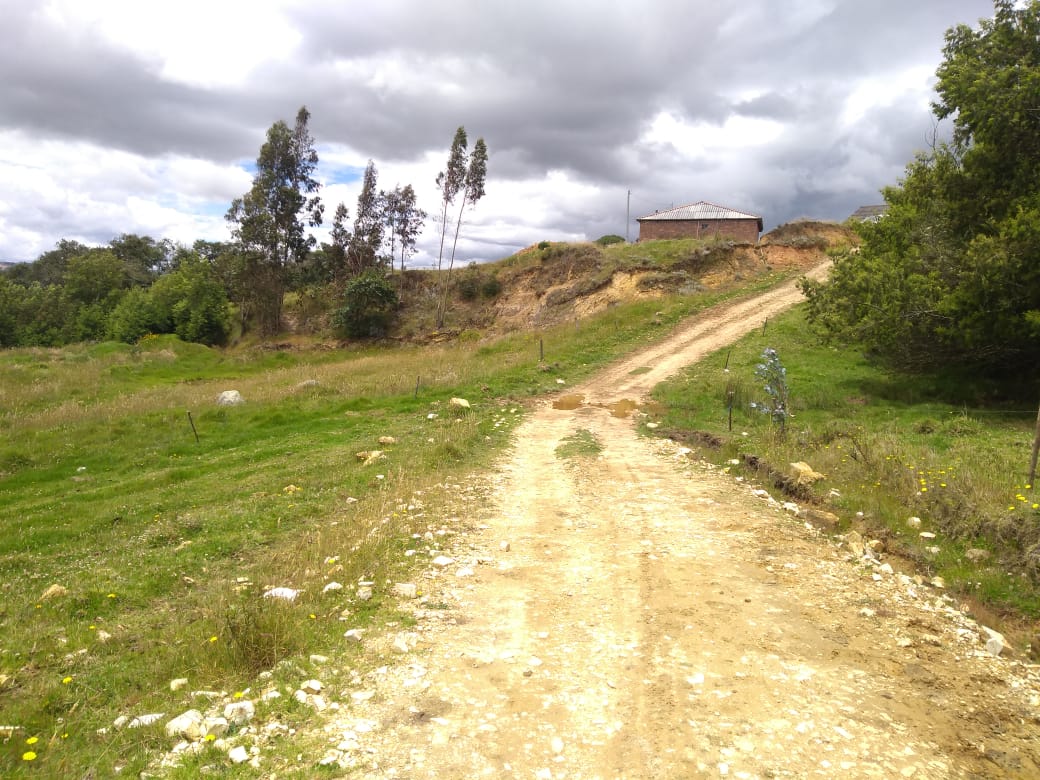 IMAGEN 2La zona afectada es amplia, pero el área a intervenir cubre desde unos 100 metros ladera arriba del costado de la carretera hasta la carretera donde se plantea drenar las aguas a la alcantarilla que se va a construir en el lugar indicado (imagen 1 y 2).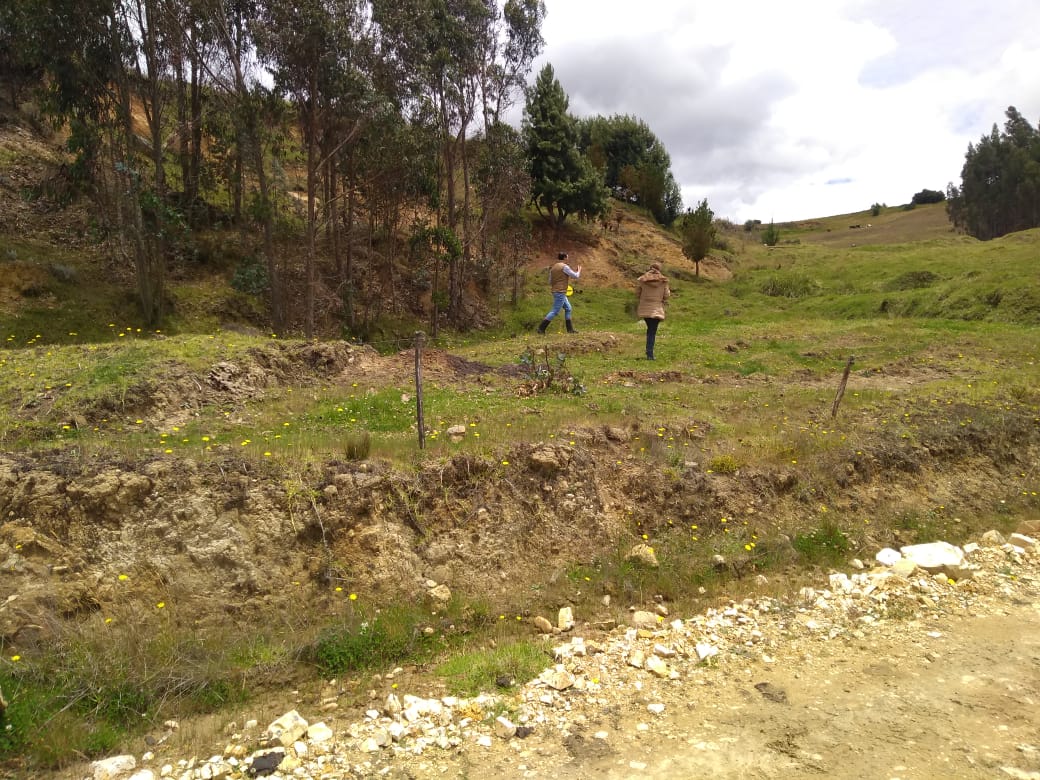 IMAGEN 3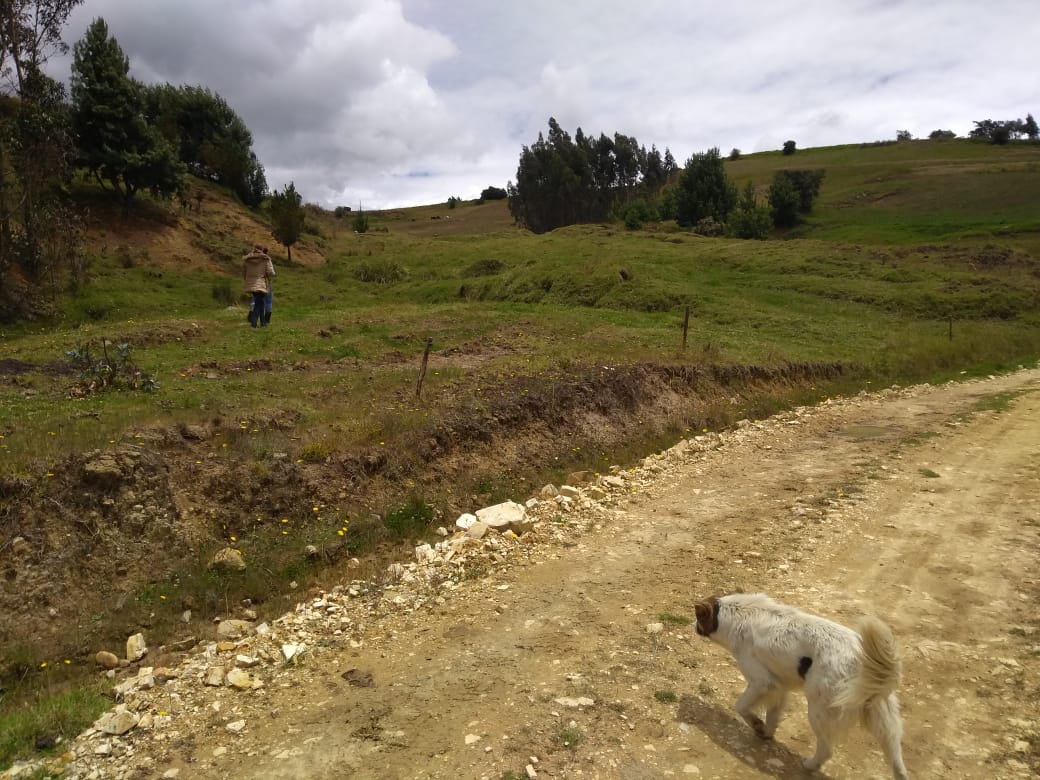 IMAGEN 4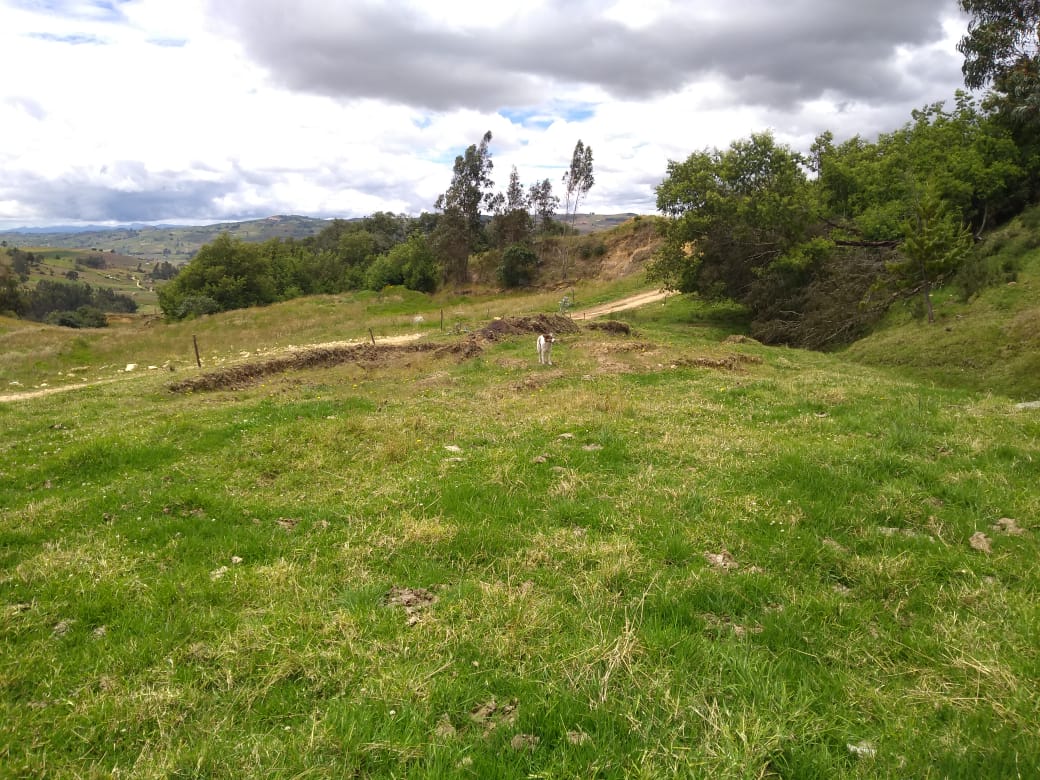 IMAGEN 5Como se evidencia en las imágenes 6, 8, 9, 11, 12 13 y 14 la zona tiene un terreno irregular en el cual existe un movimiento de tierras que causan las grietas que se ven a continuación, las cuales se requieren intervenir para evitar que se siga infiltrando el agua por esos espacios y siga generando la saturación y debilitación del suelo, además de mejorar la superficie del terreno, el cual necesitan los habitantes del sector para realizar sus actividades. 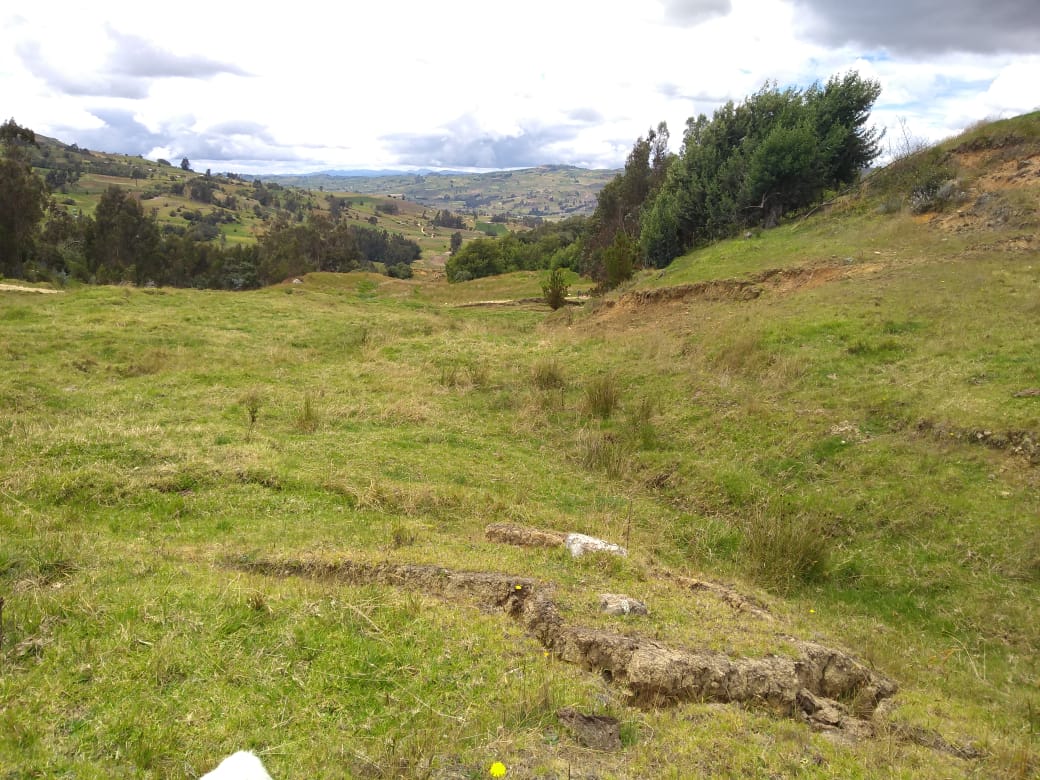 IMAGEN 6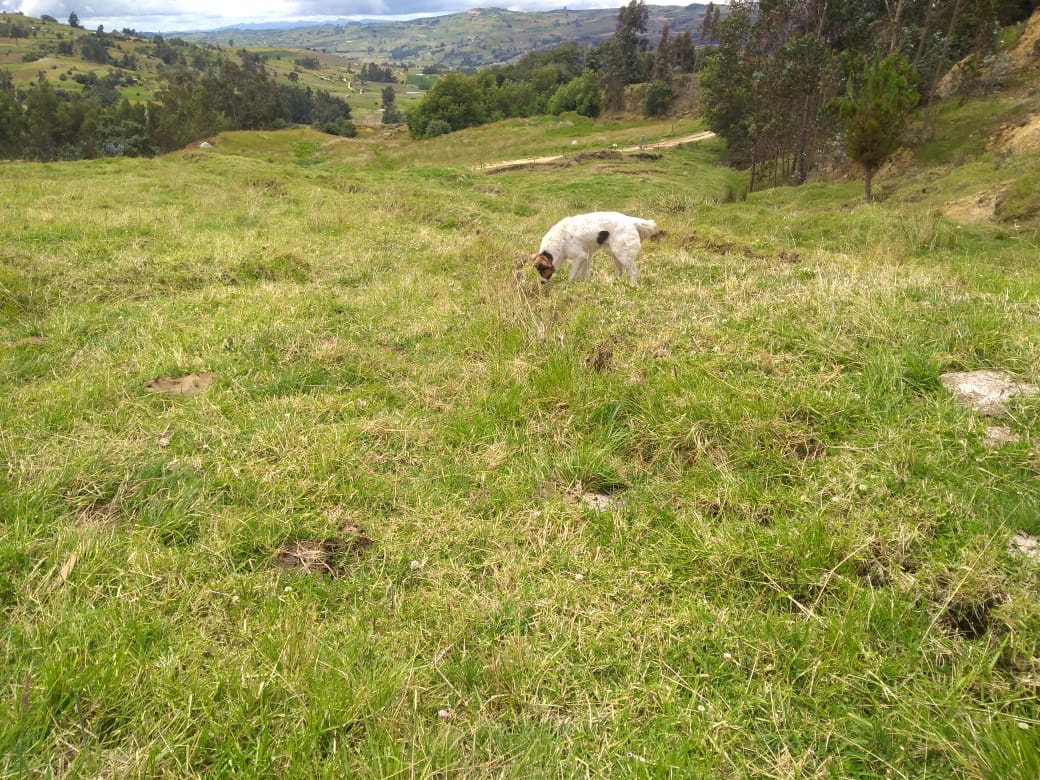 IMAGEN 7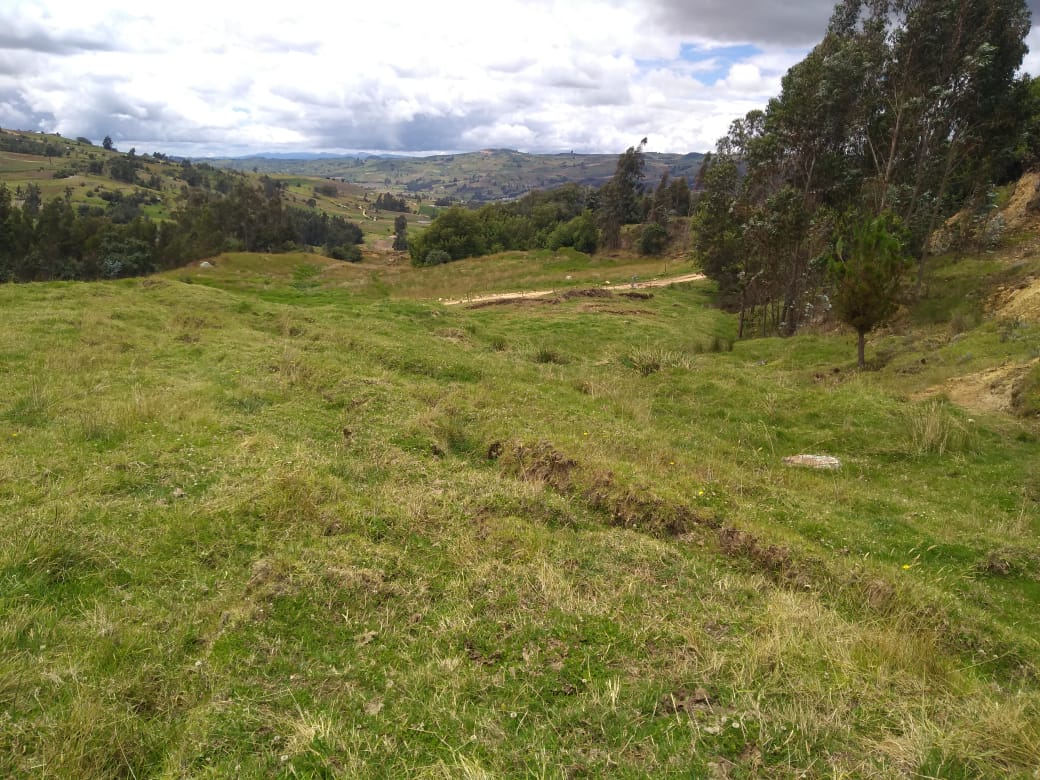 IMAGEN 8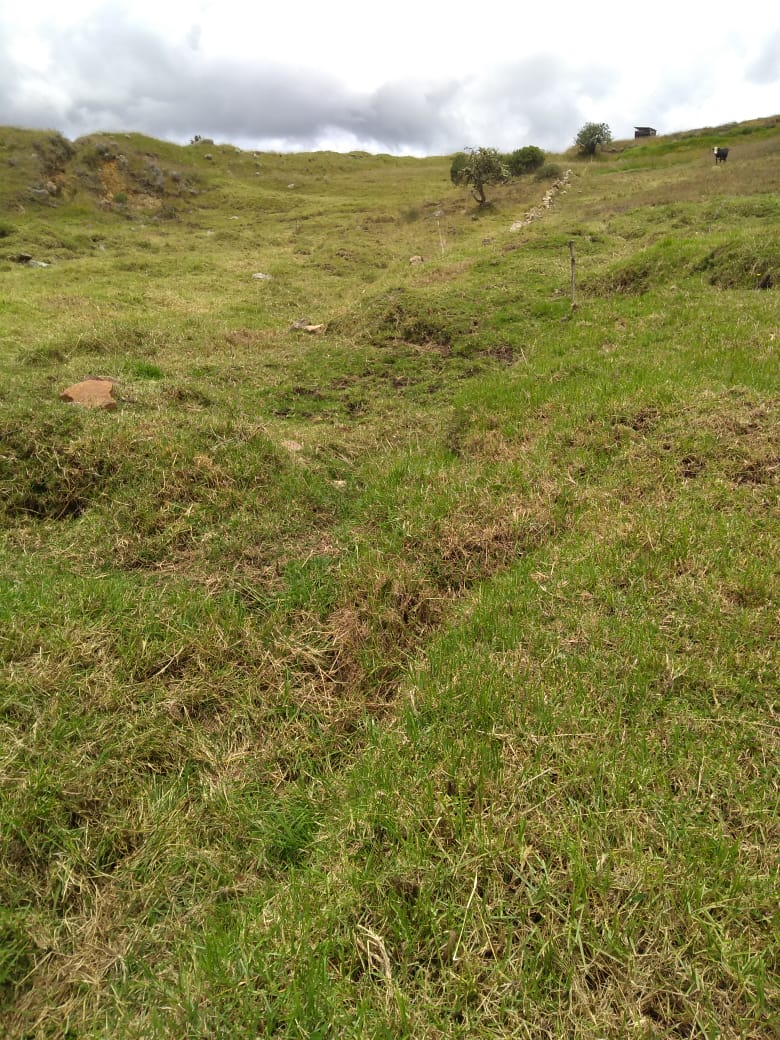 IMAGEN 9En la imagen 10 se puede observar cómo se estanca el agua en algunas zonas del terreno.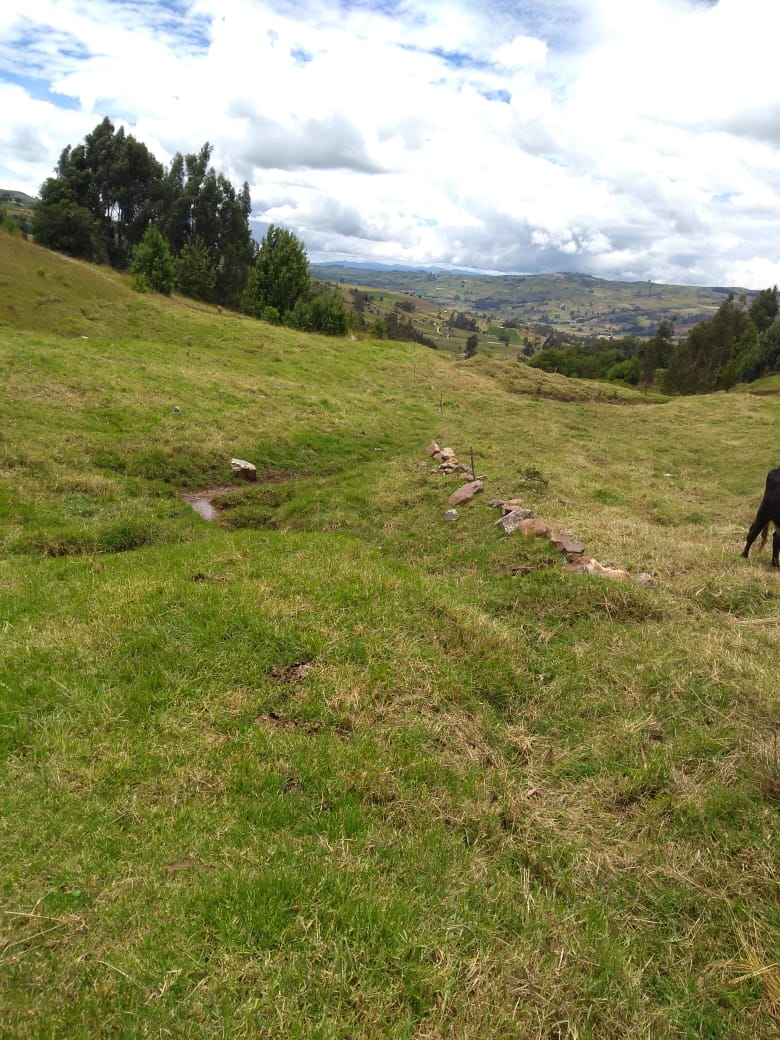 IMAGEN 10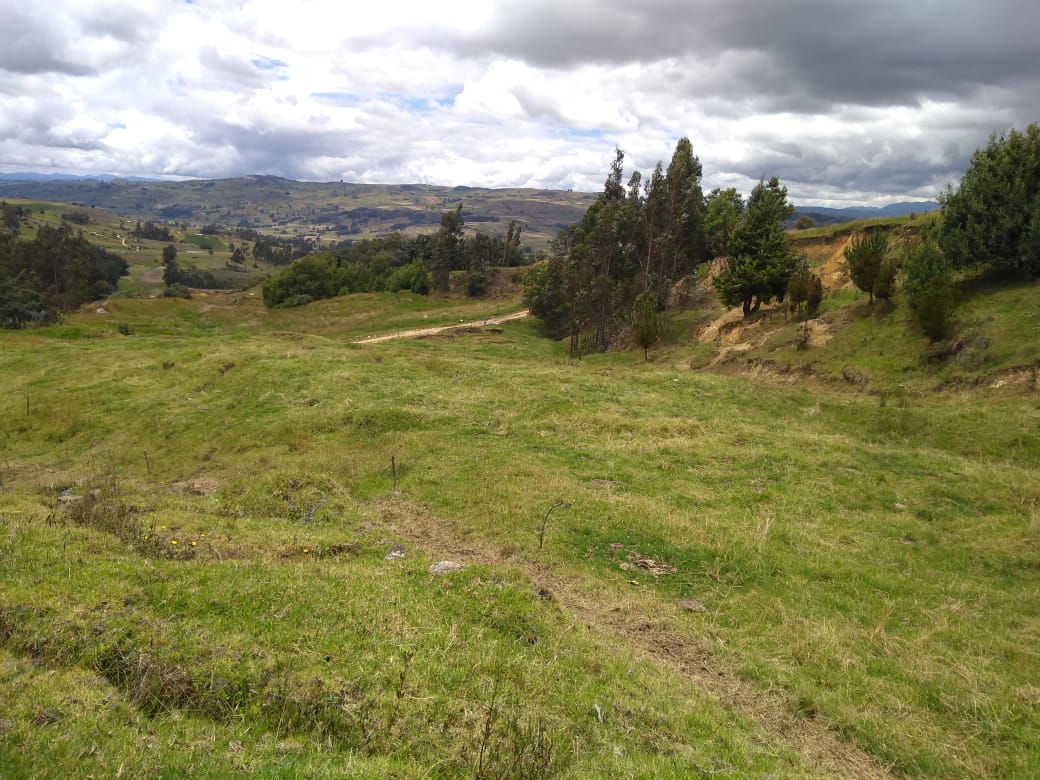 IMAGEN 11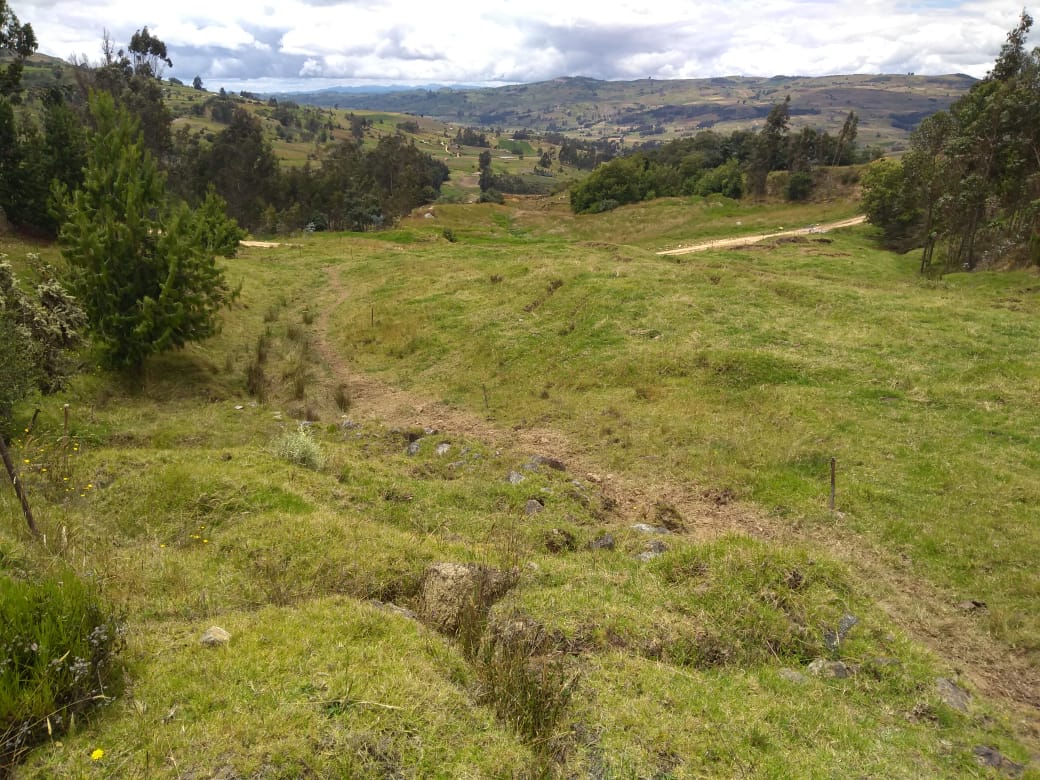 IMAGEN 12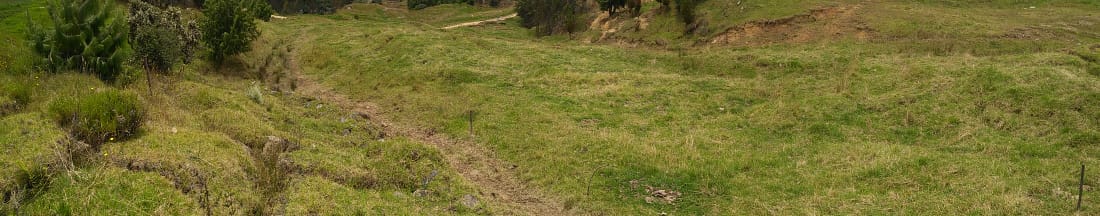 IMAGEN 13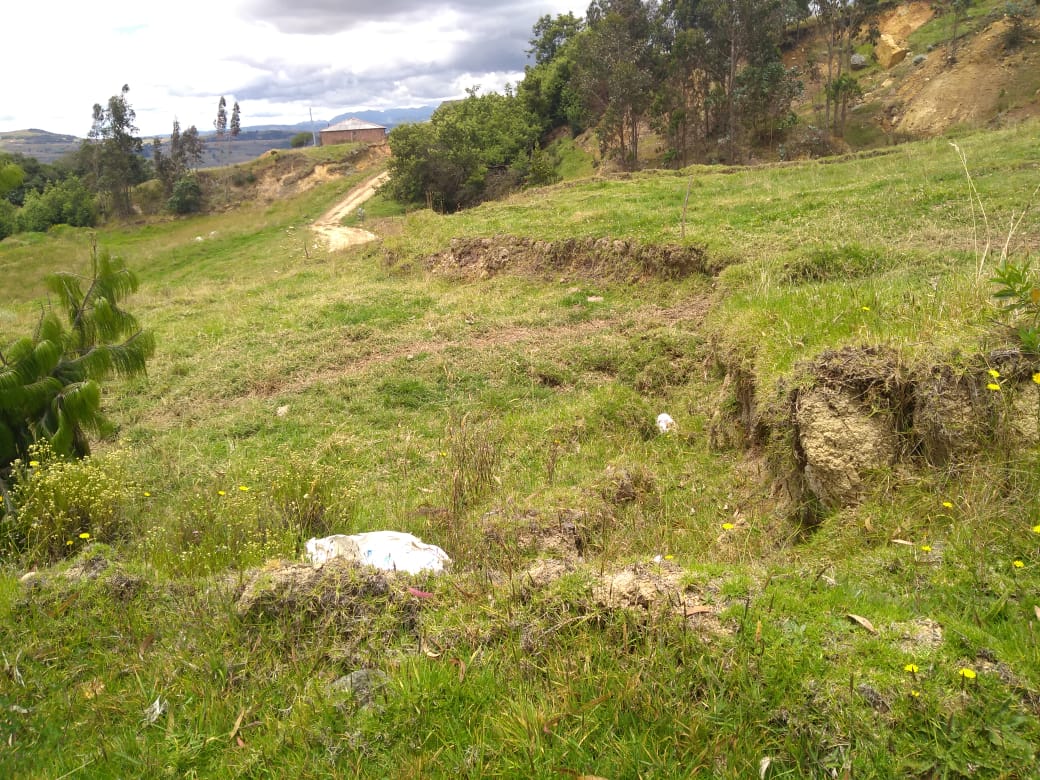 IMAGEN 14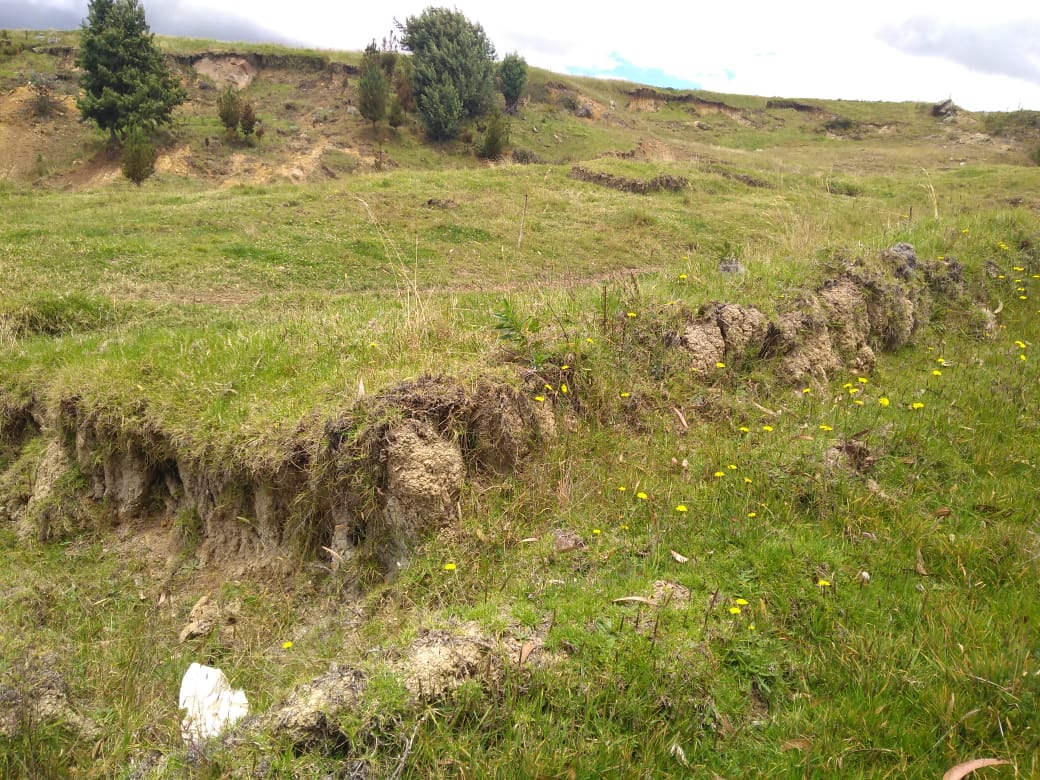 IMAGEN 15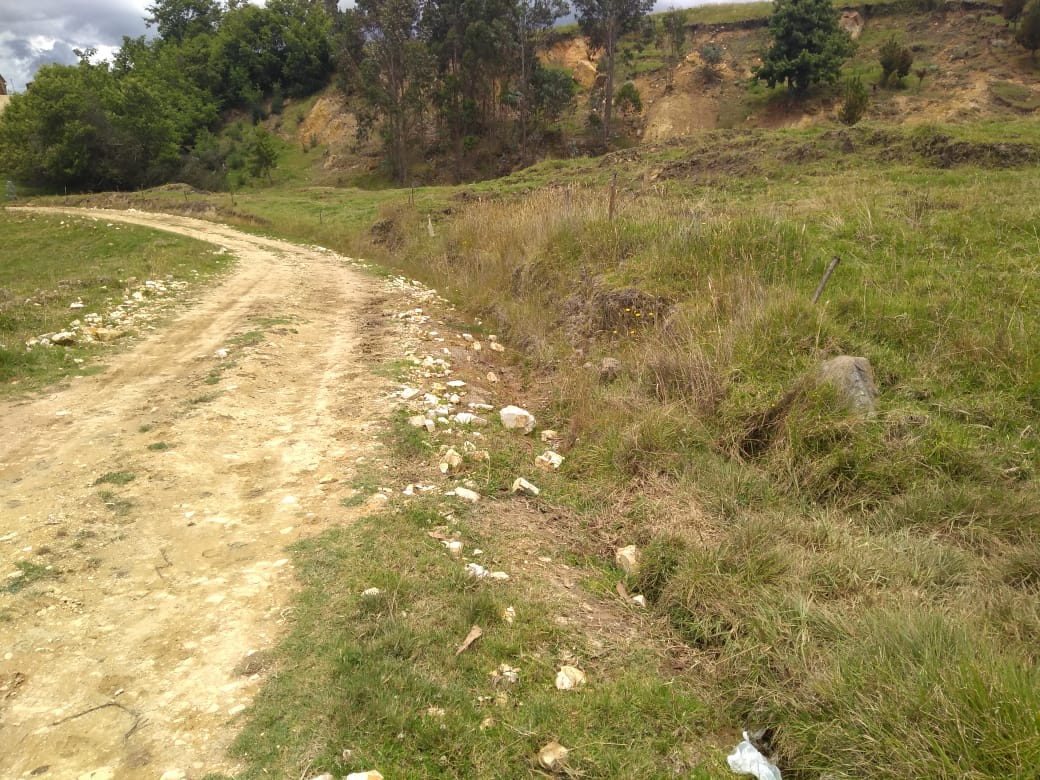 IMAGEN 16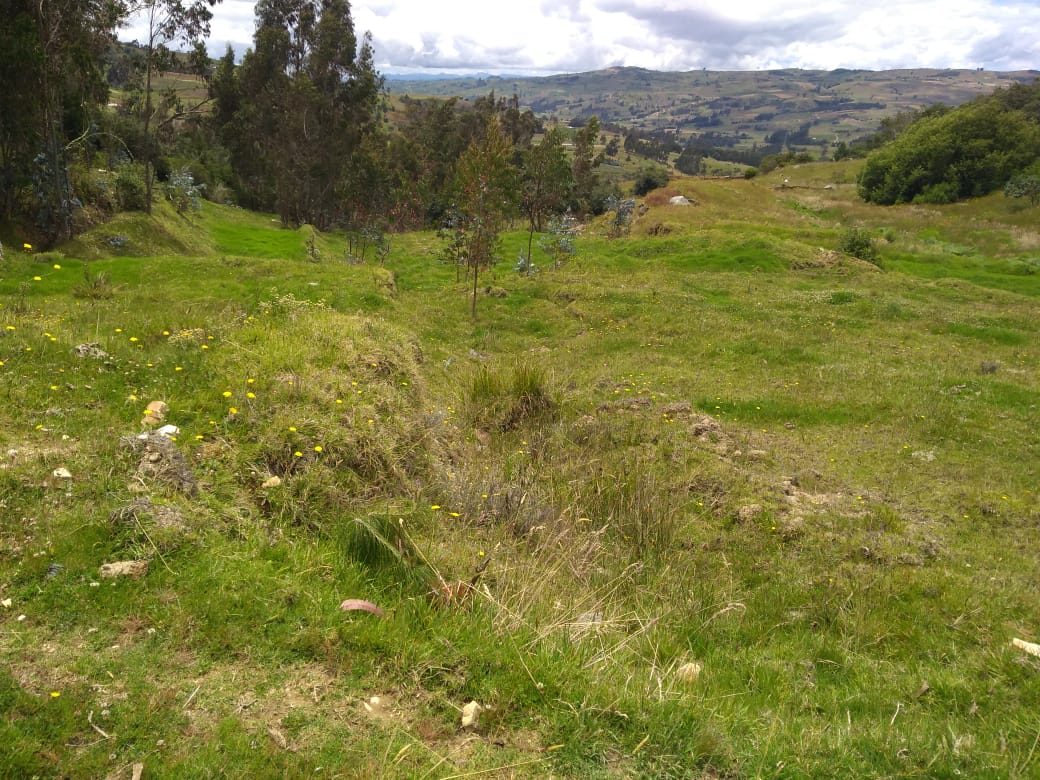 IMAGEN 17En las imágenes 18 y 19 se observa que por falta de una alcantarilla las aguas no tienen por donde salir y se represan en la parte baja del lote.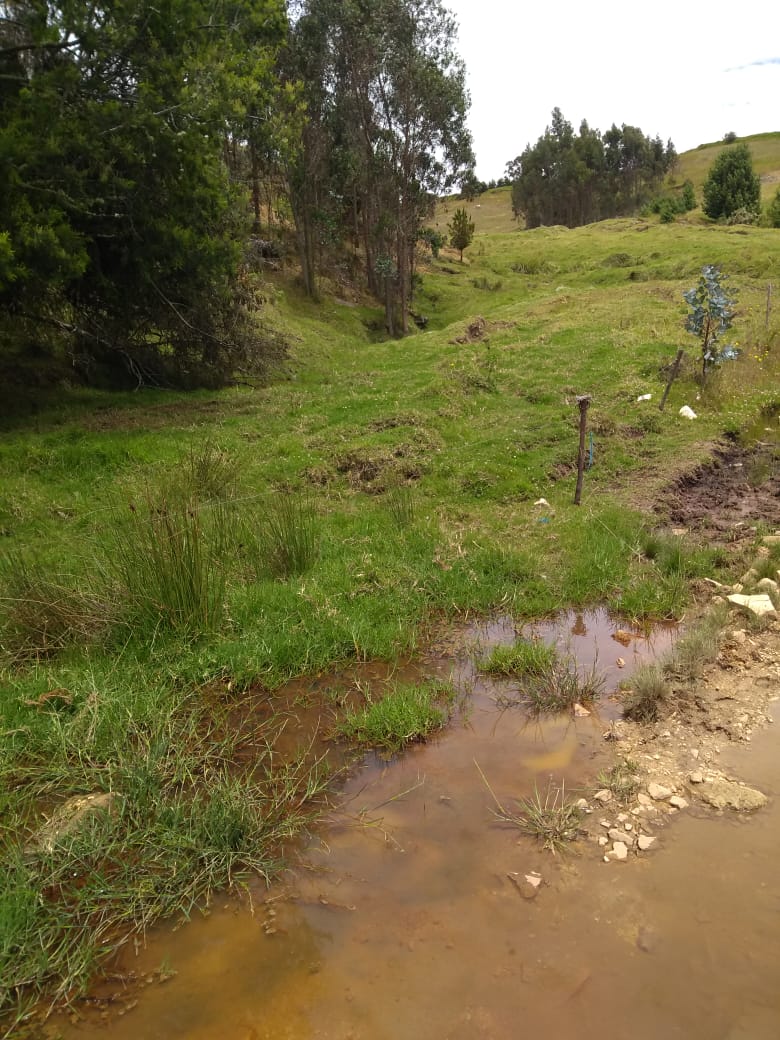 IMAGEN 18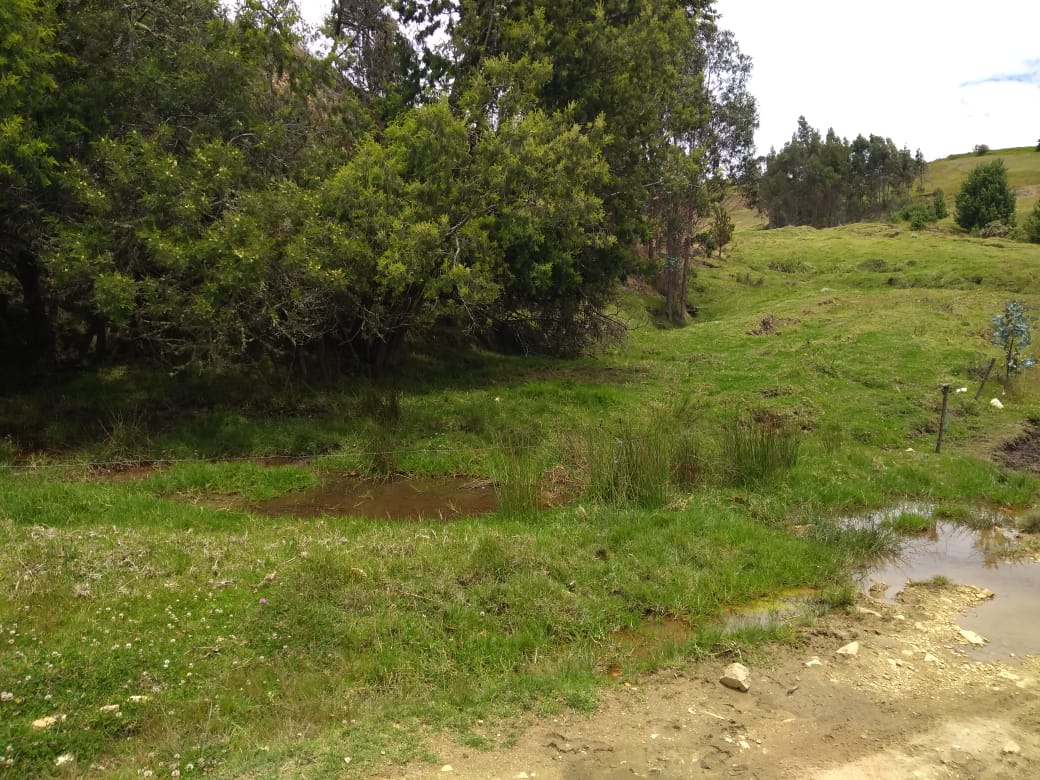 IMAGEN 19Aquí empezamos a hacer la intervención al terreno con ayuda de una retroexcavadora pajarita, con la cual se quiere dejar un terreno mas uniforme, sin tantas grietas y además crear un canal que transporte el exceso de agua hacia la alcantarilla que se requiere hacer.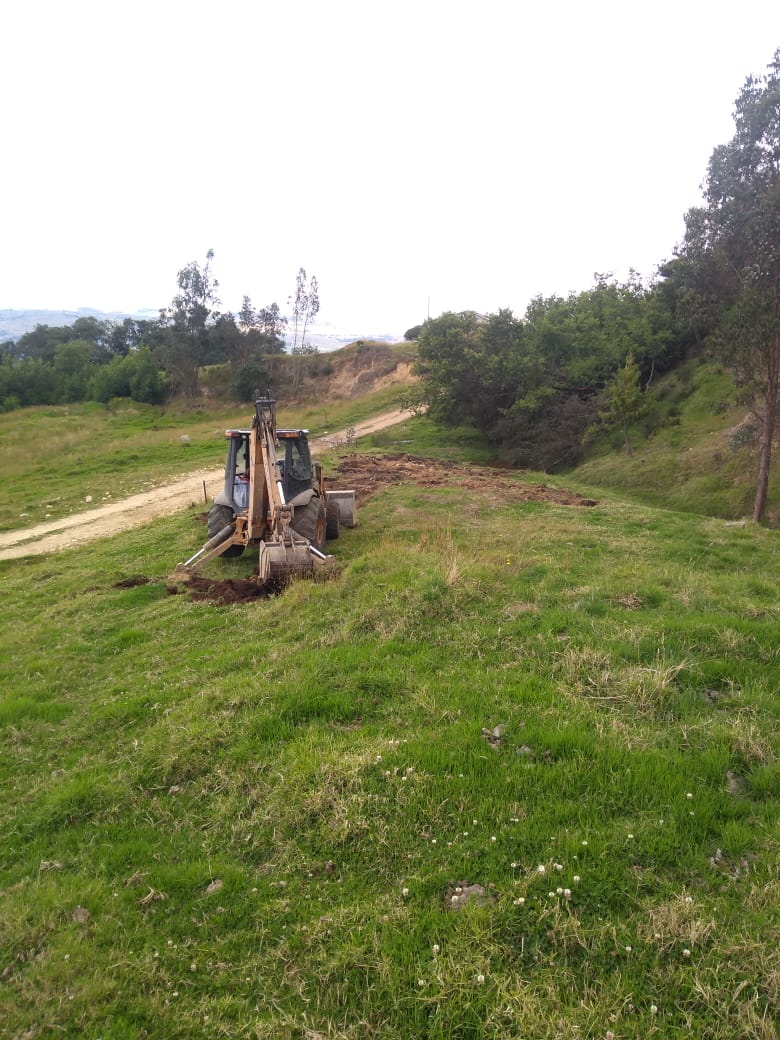 IMAGEN 20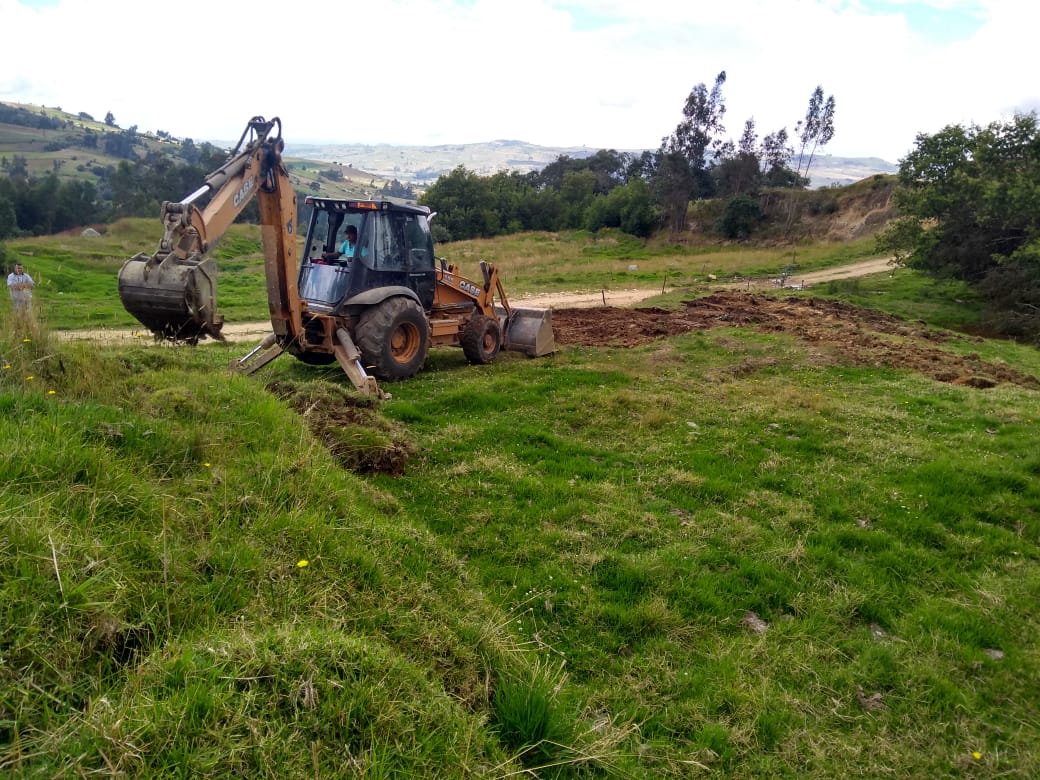 IMAGEN 21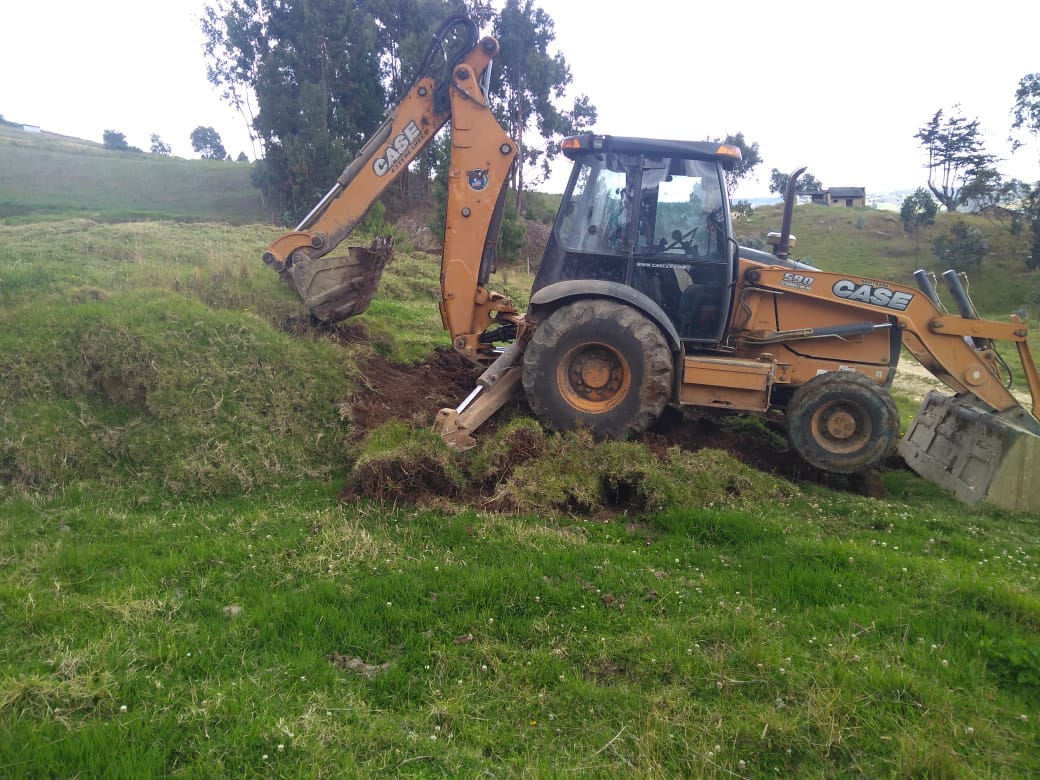 IMAGEN 22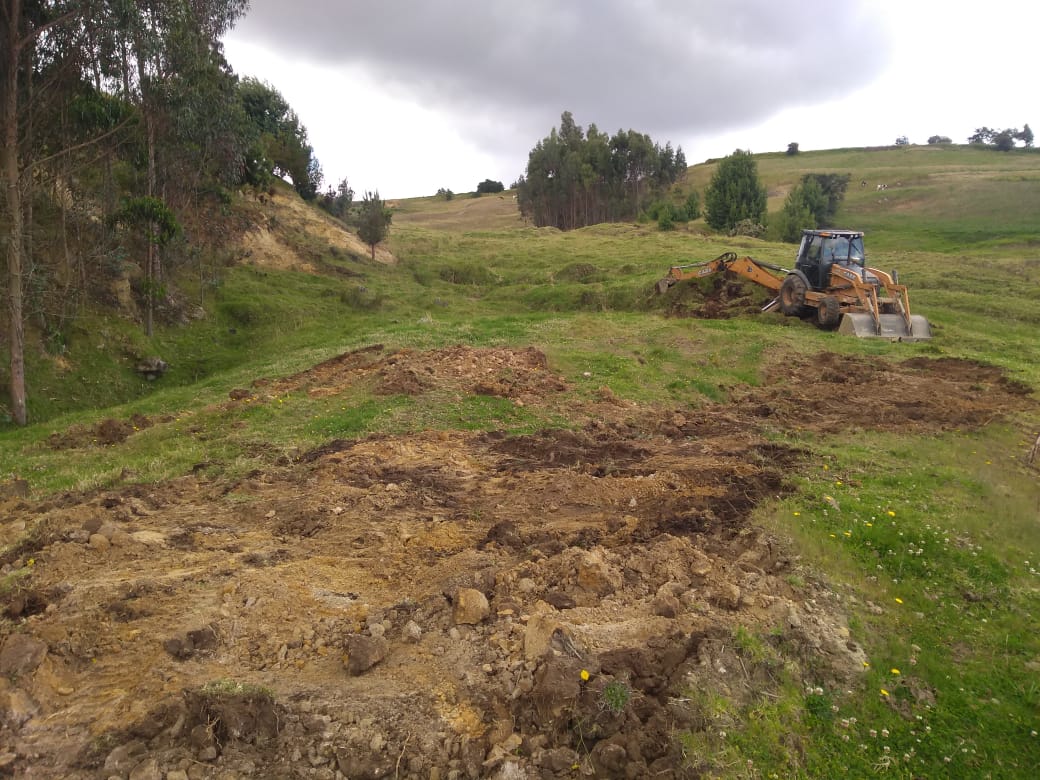 IMAGEN 23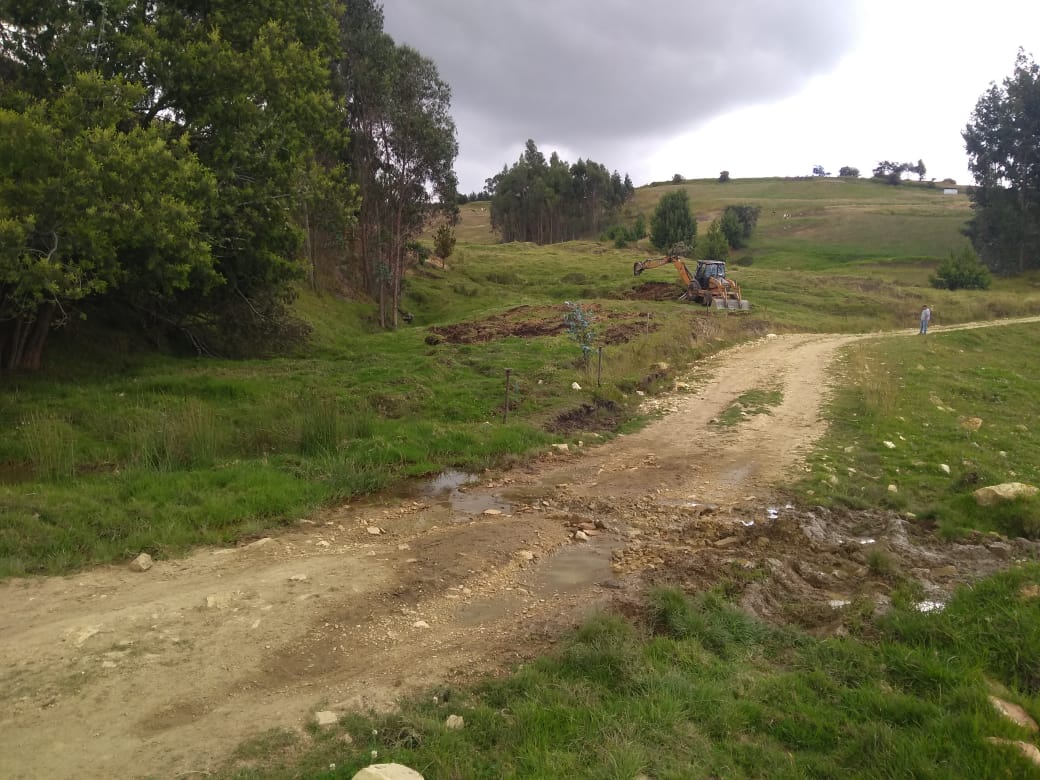 IMAGEN 24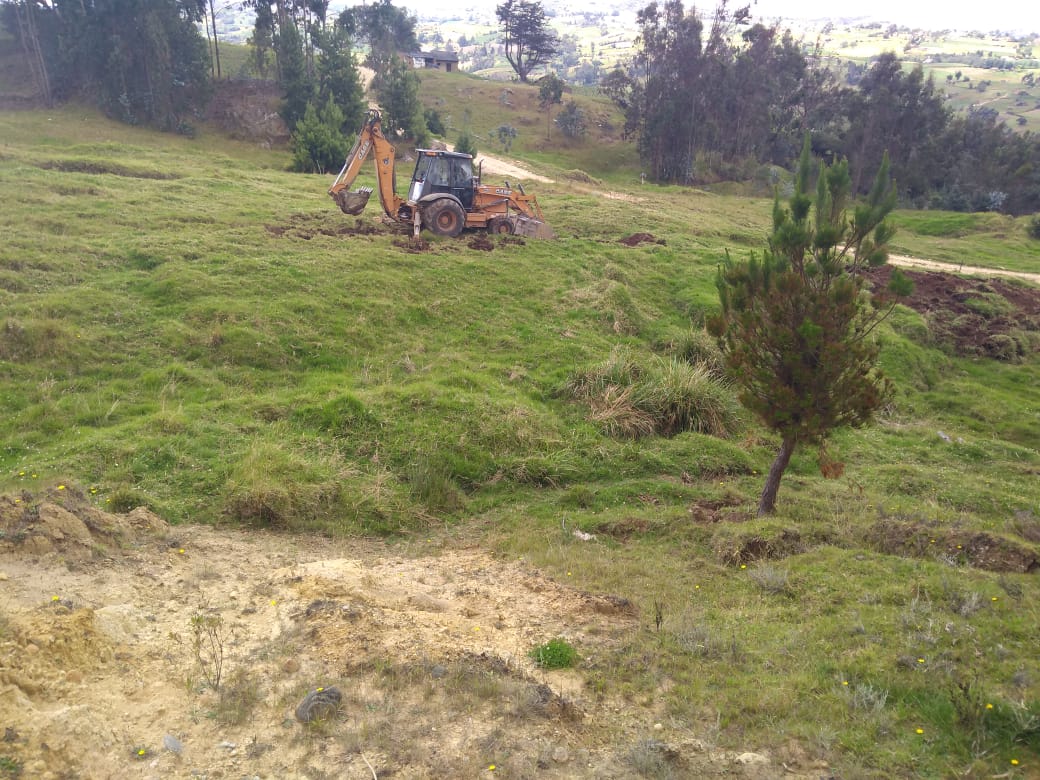 IMAGEN 25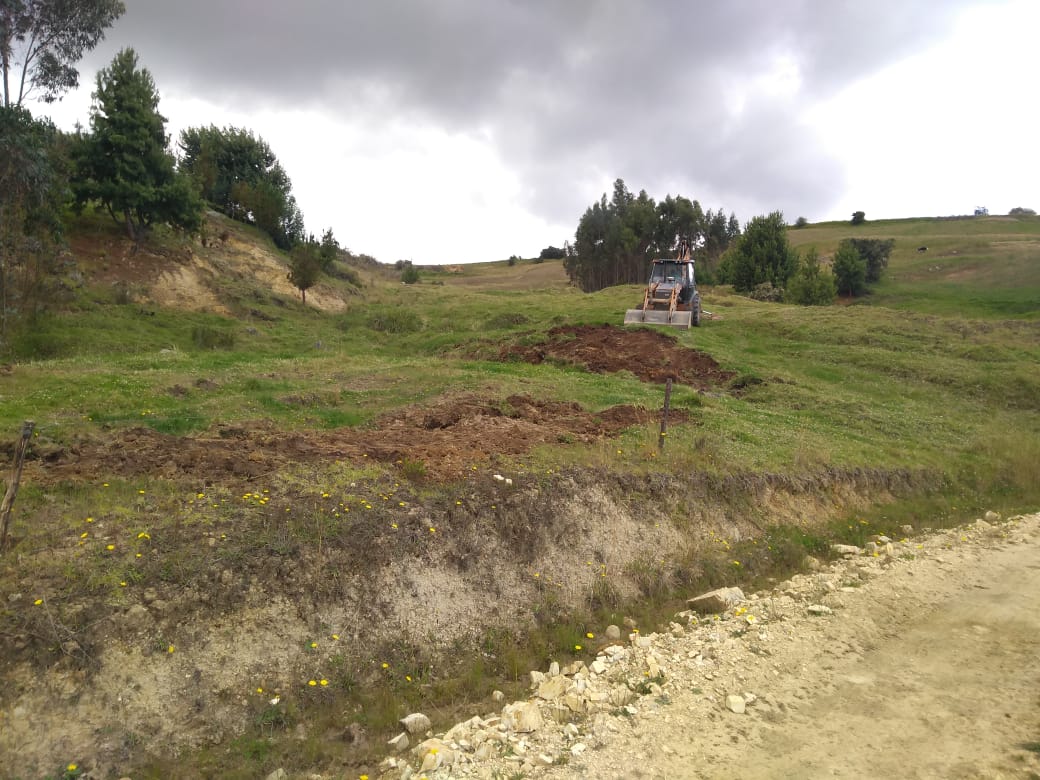 IMAGEN 26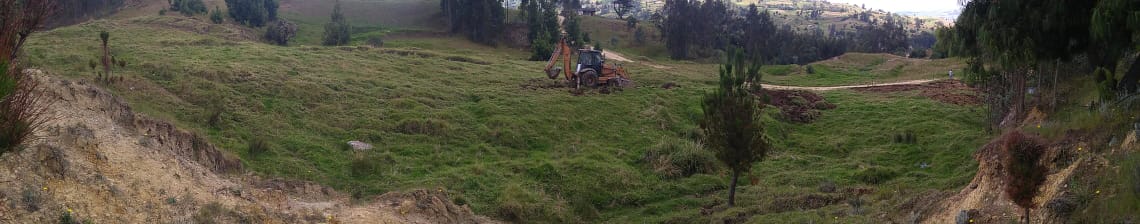 IMAGEN 27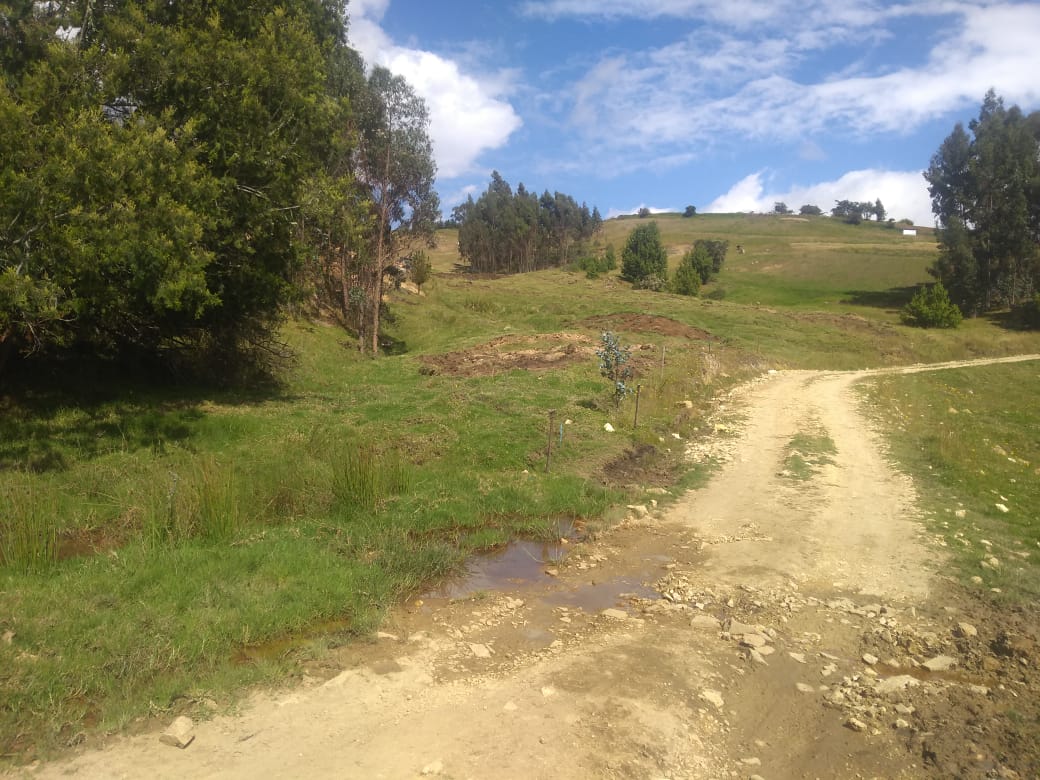 IMAGEN 28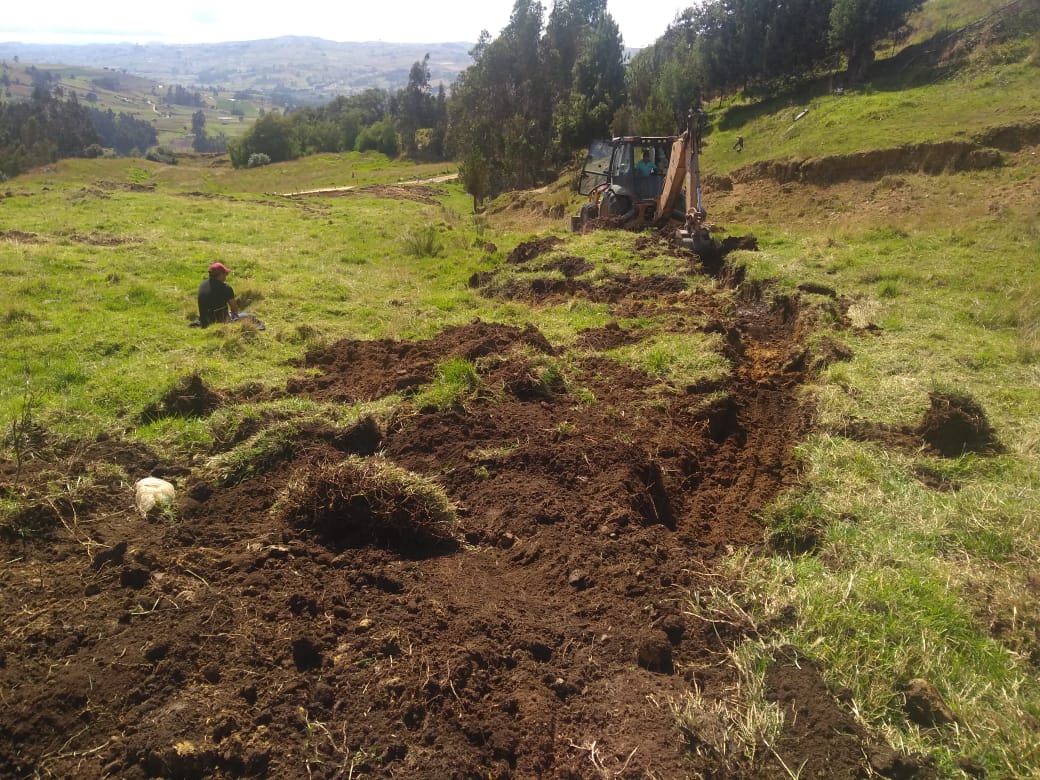 IMAGEN 29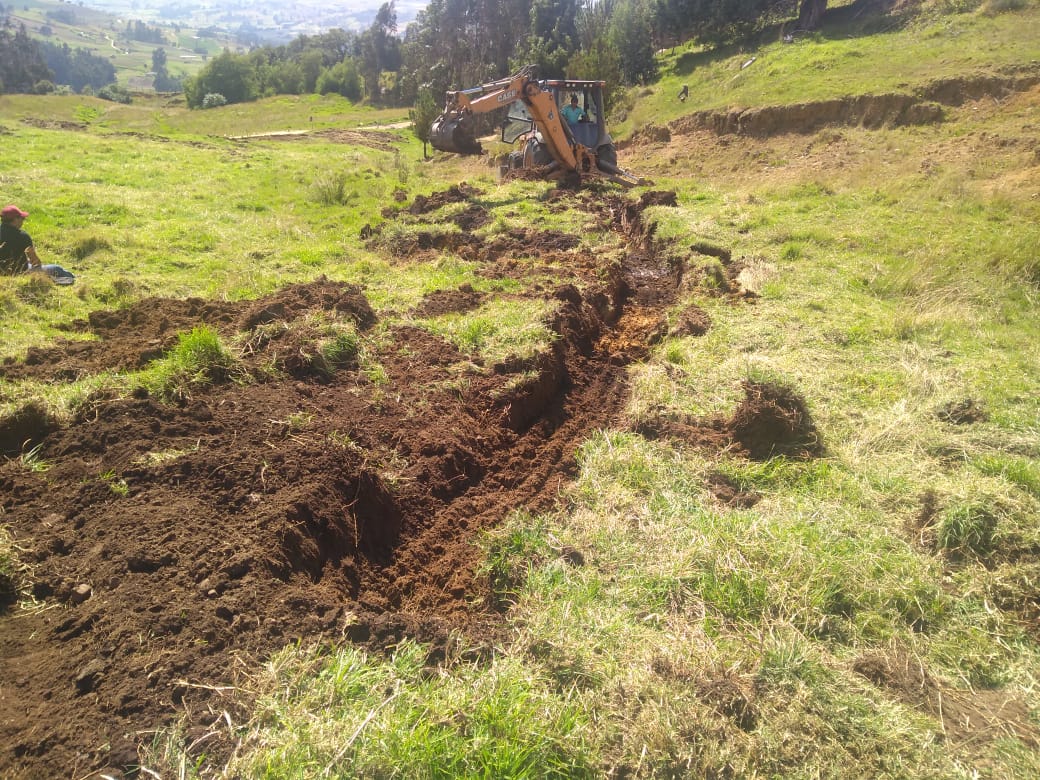 IMAGEN 30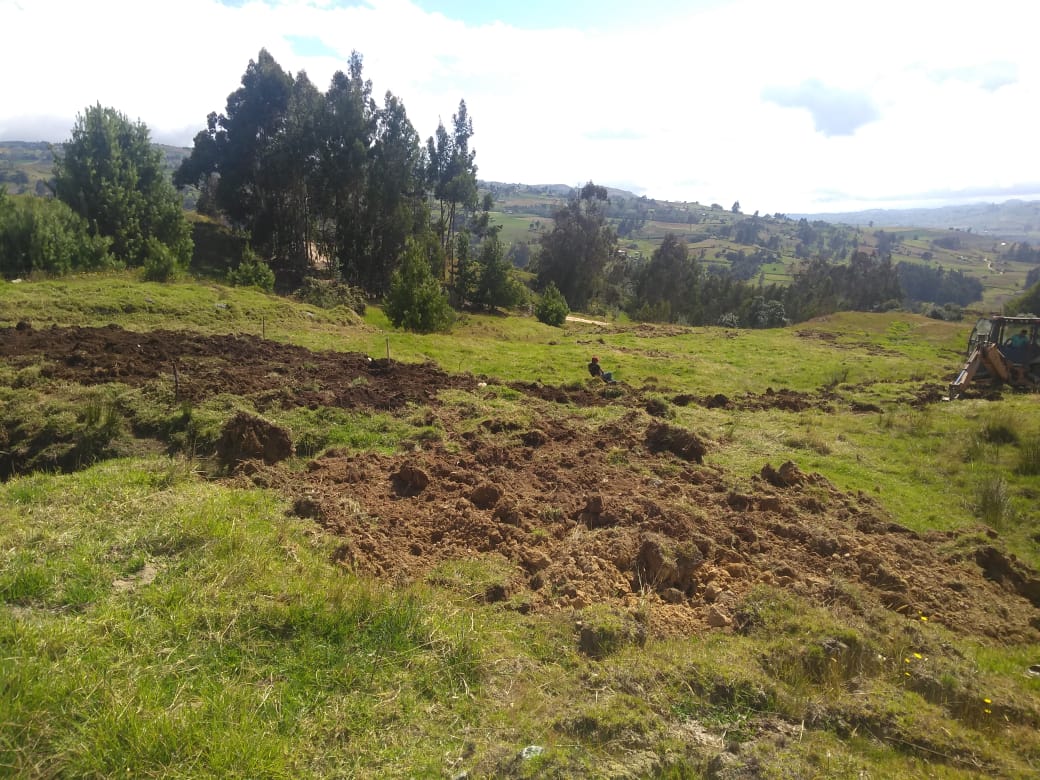 IMAGEN 31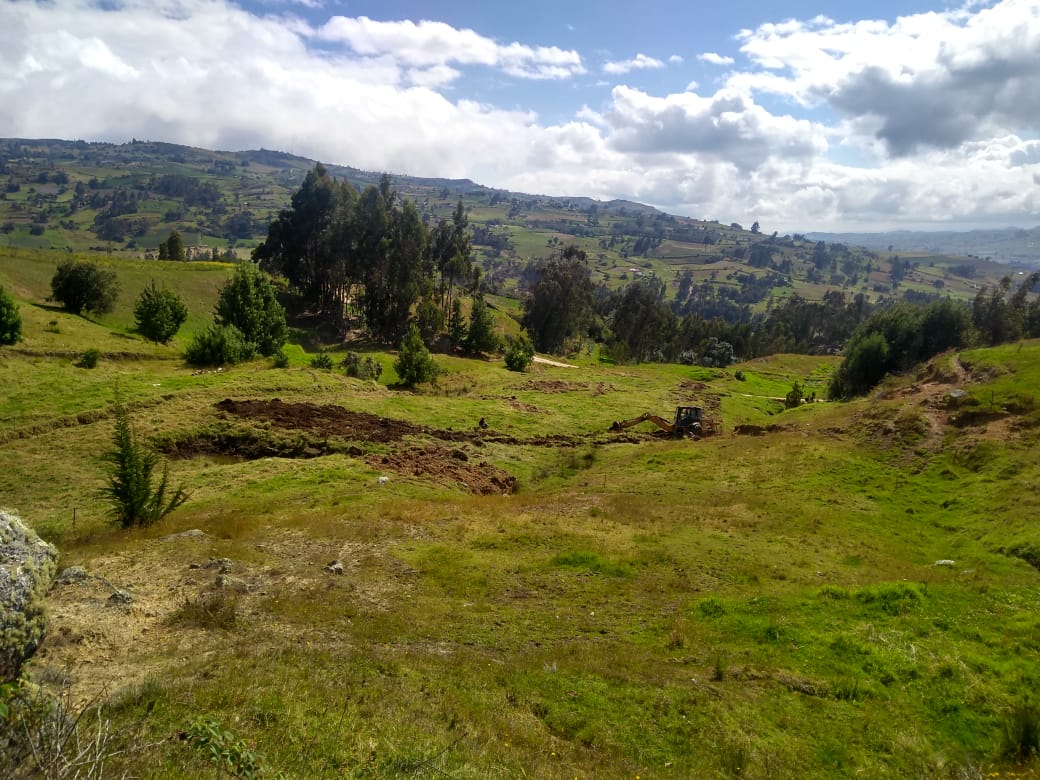 IMAGEN 32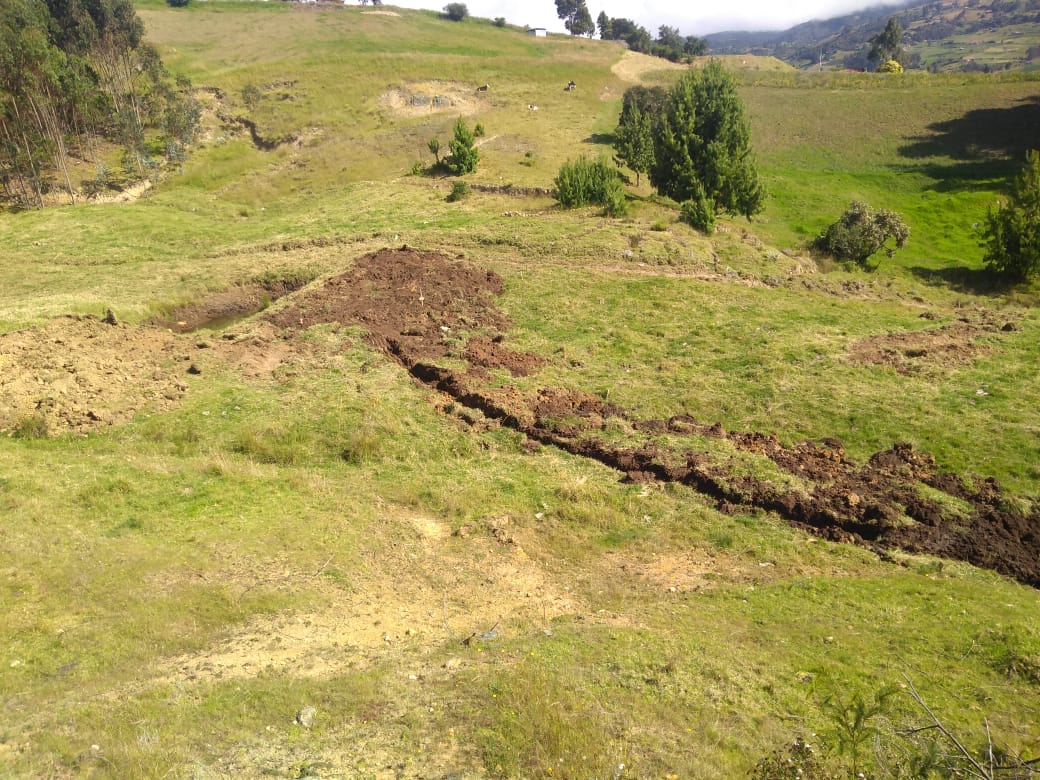 IMAGEN 33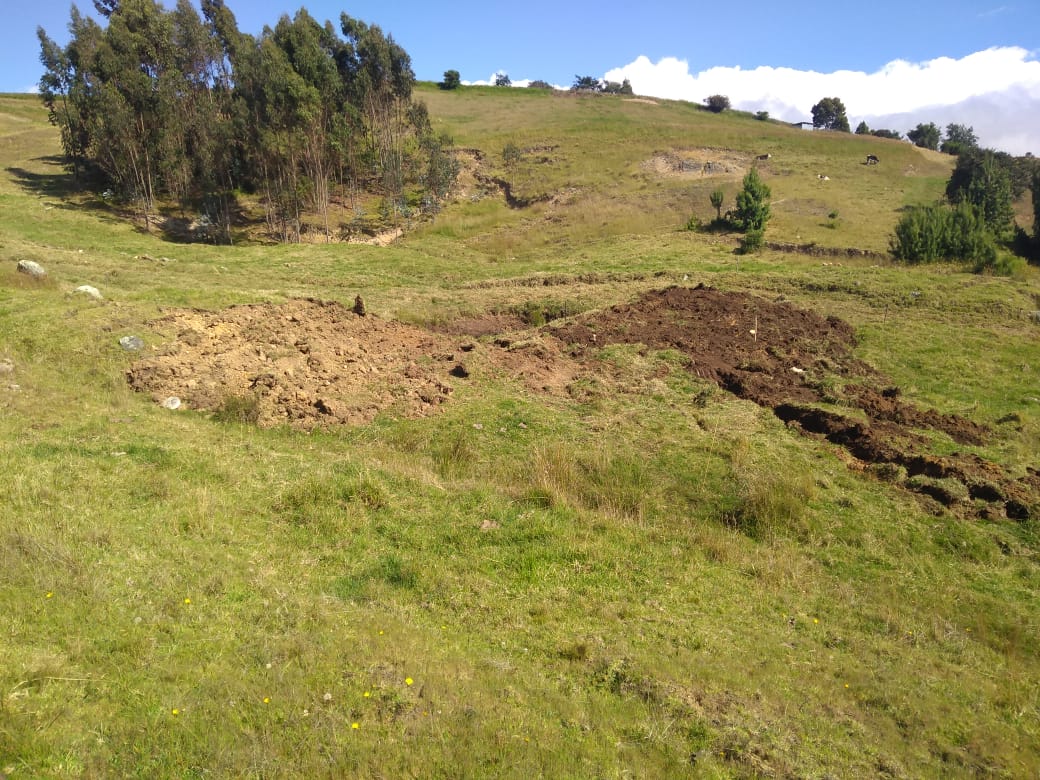 IMAGEN 34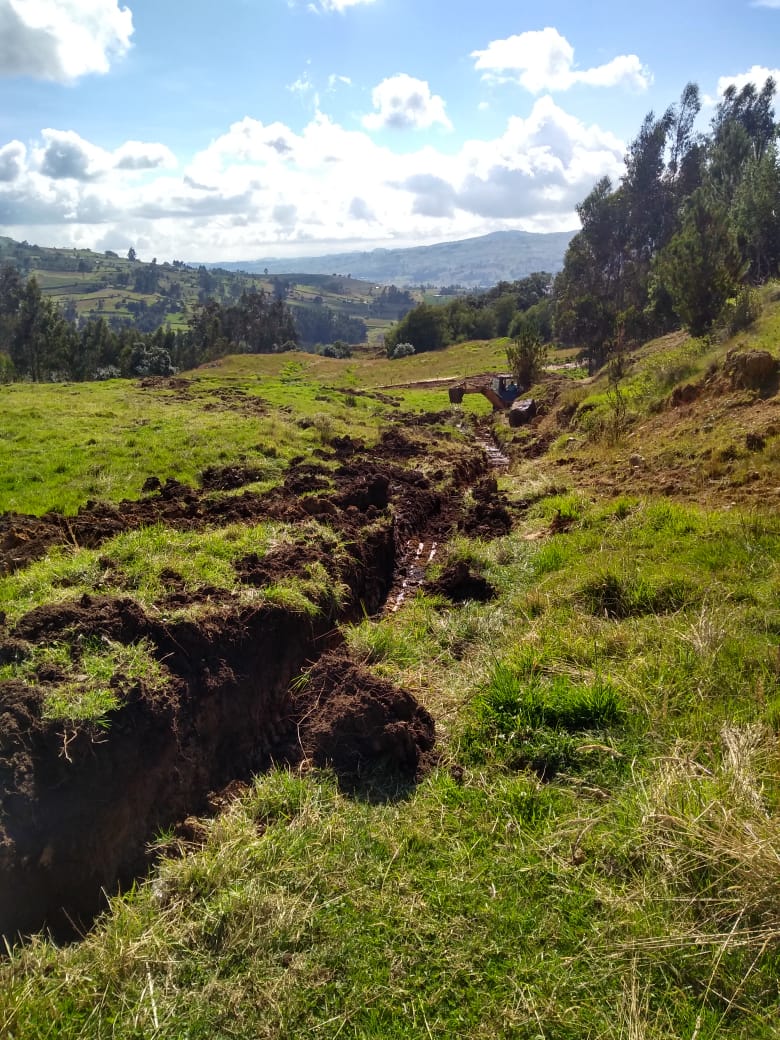 IMAGEN 35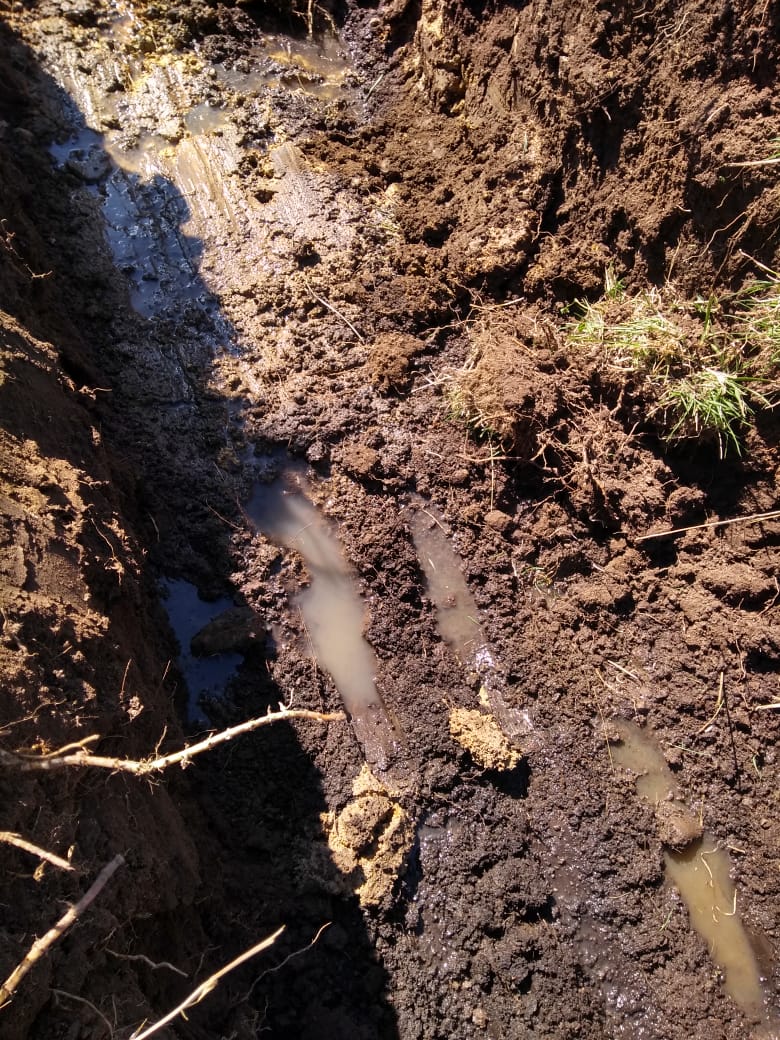 IMAGEN 36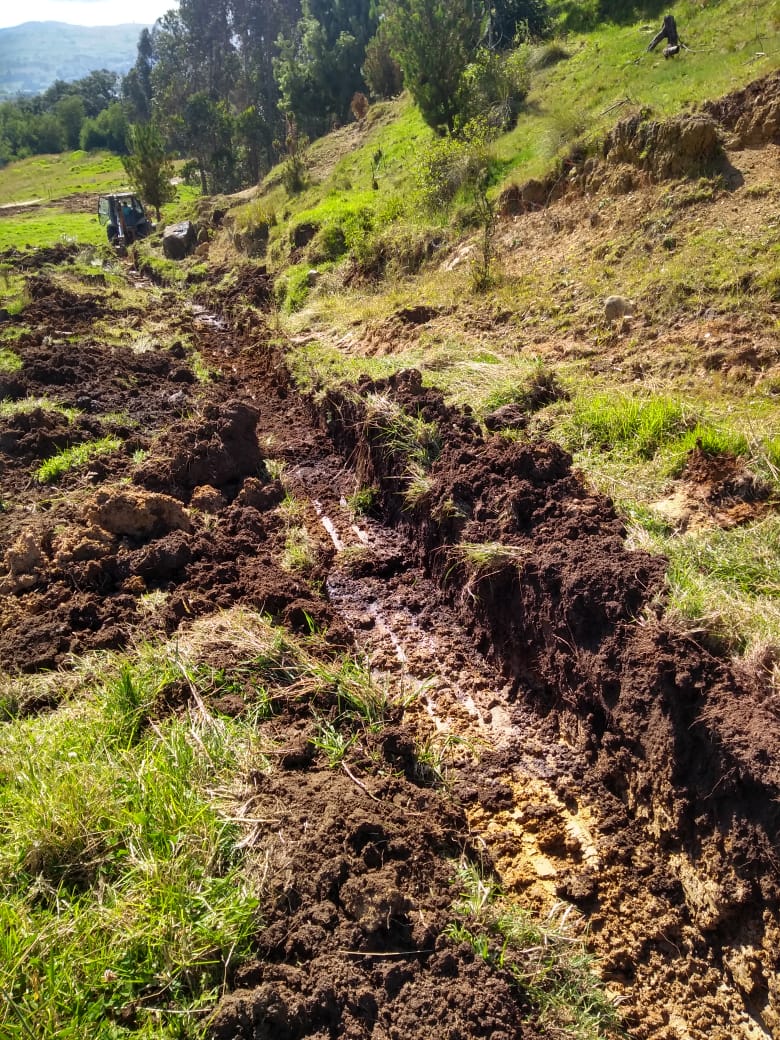 IMAGEN 37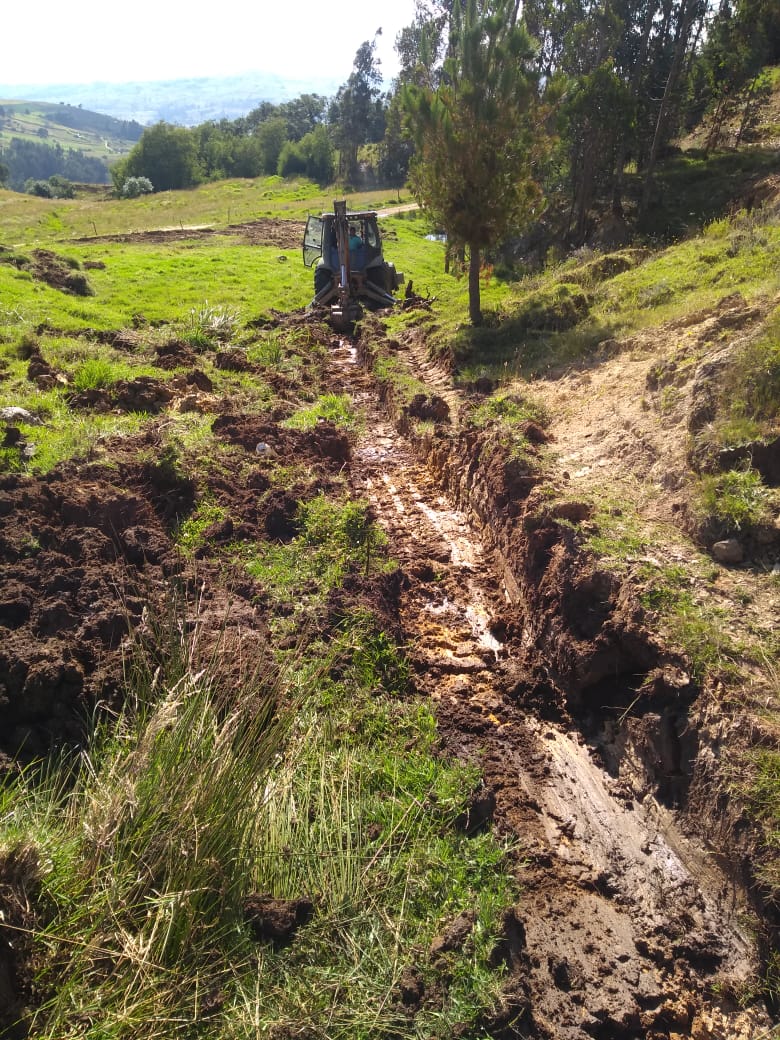 IMAGEN 38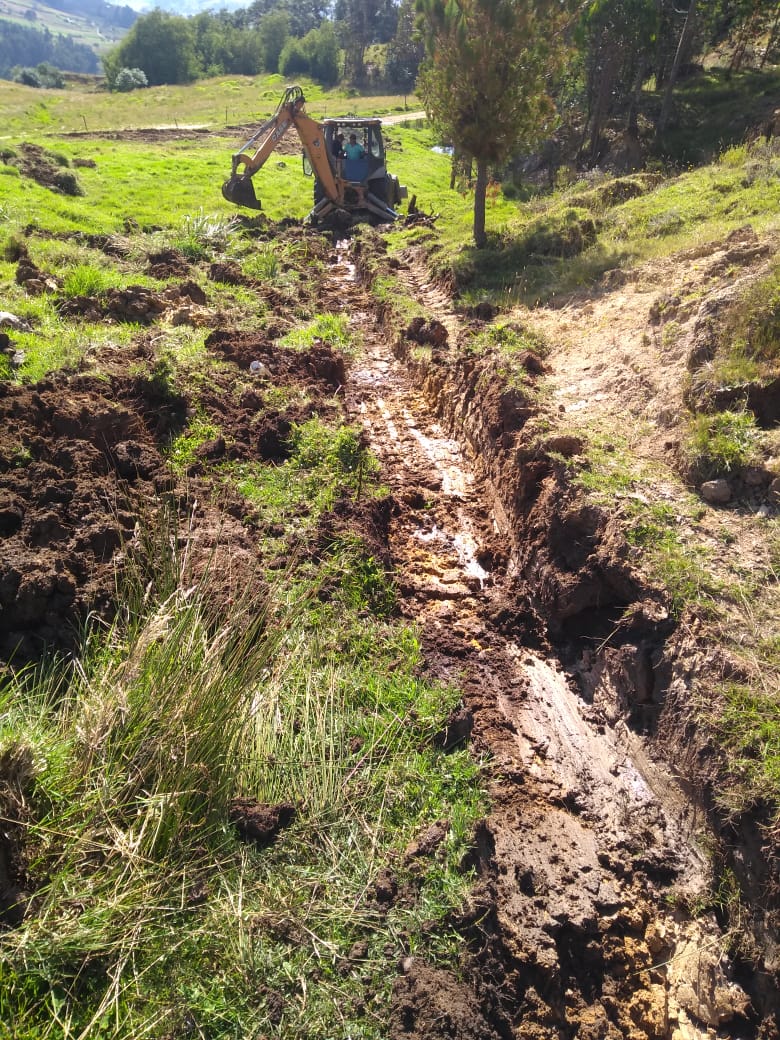 IMAGEN 39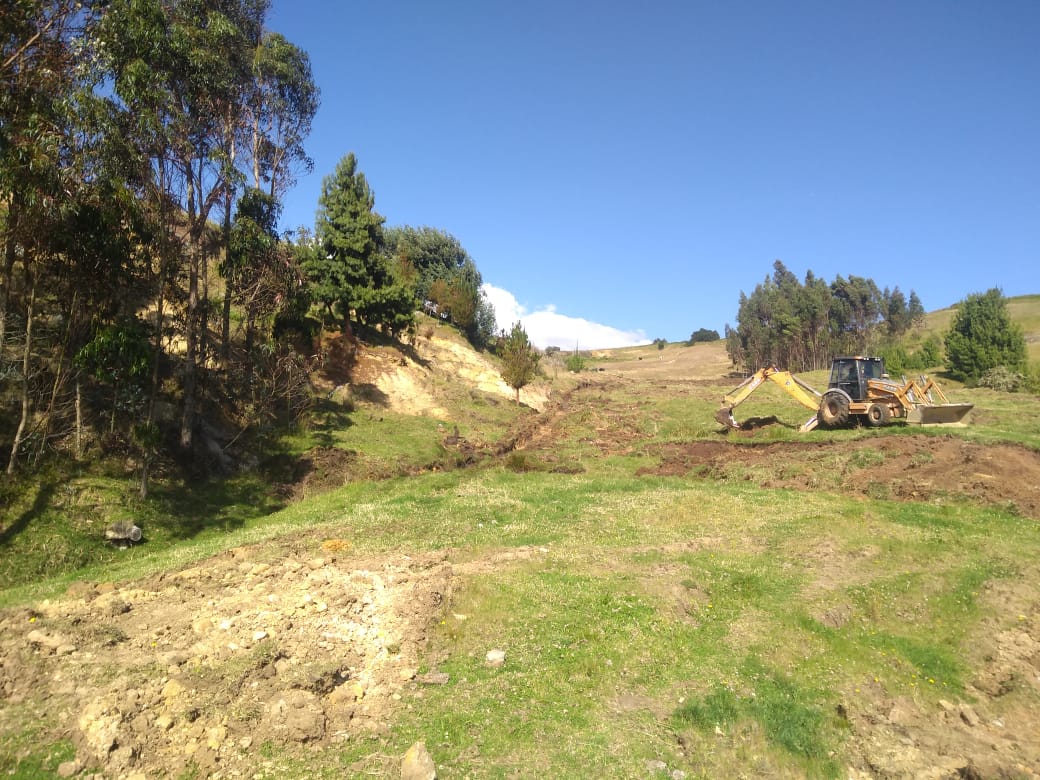 IMAGEN 40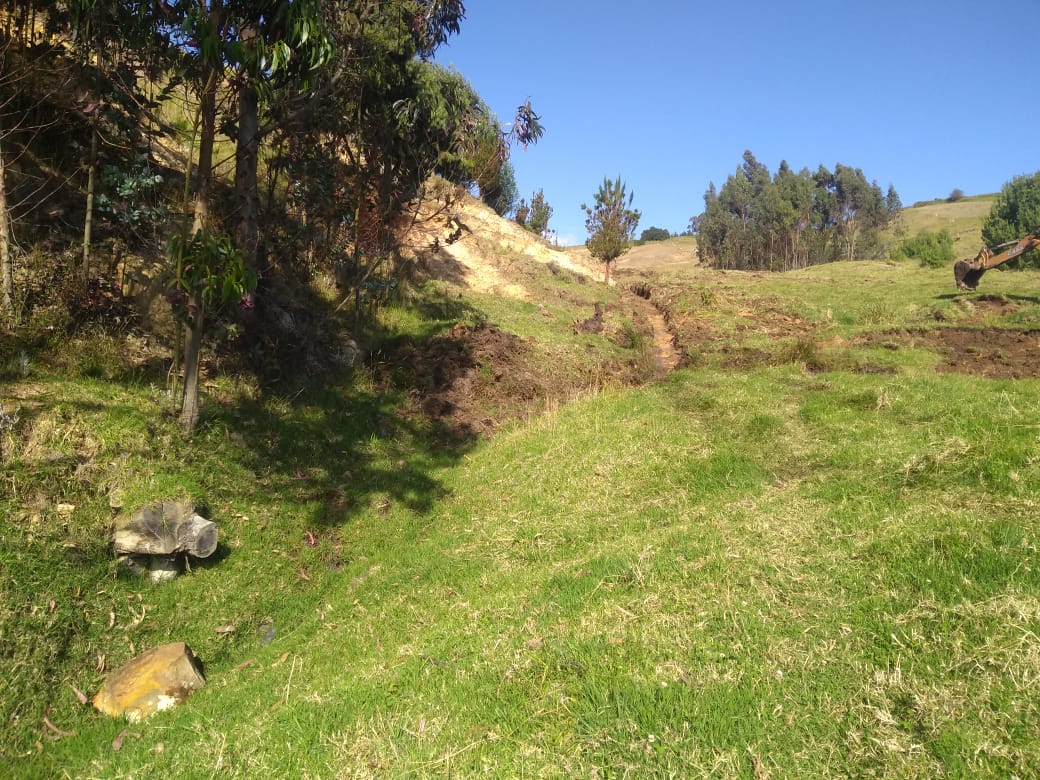 IMAGEN 41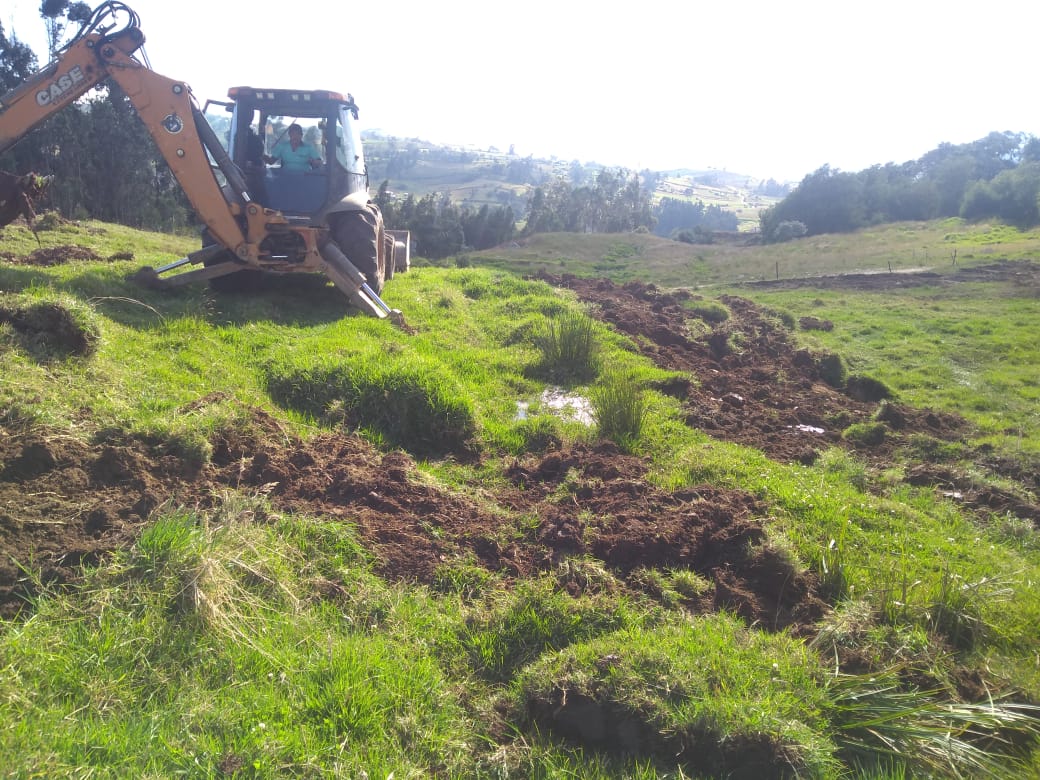 IMAGEN 42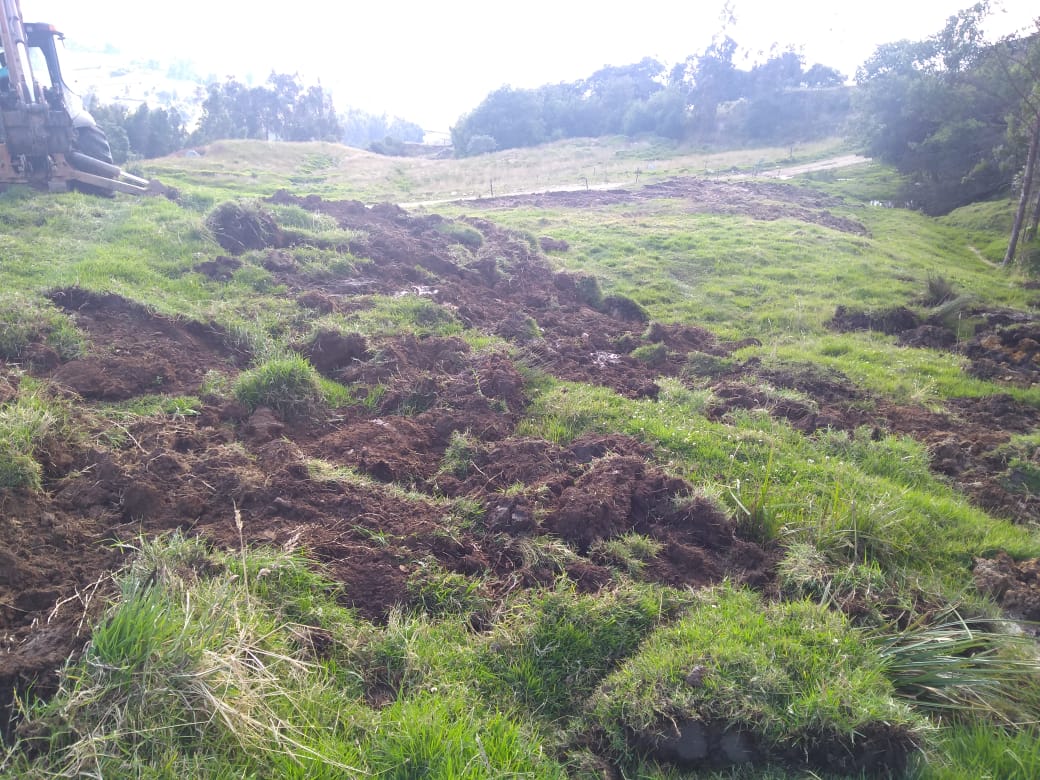 IMAGEN 43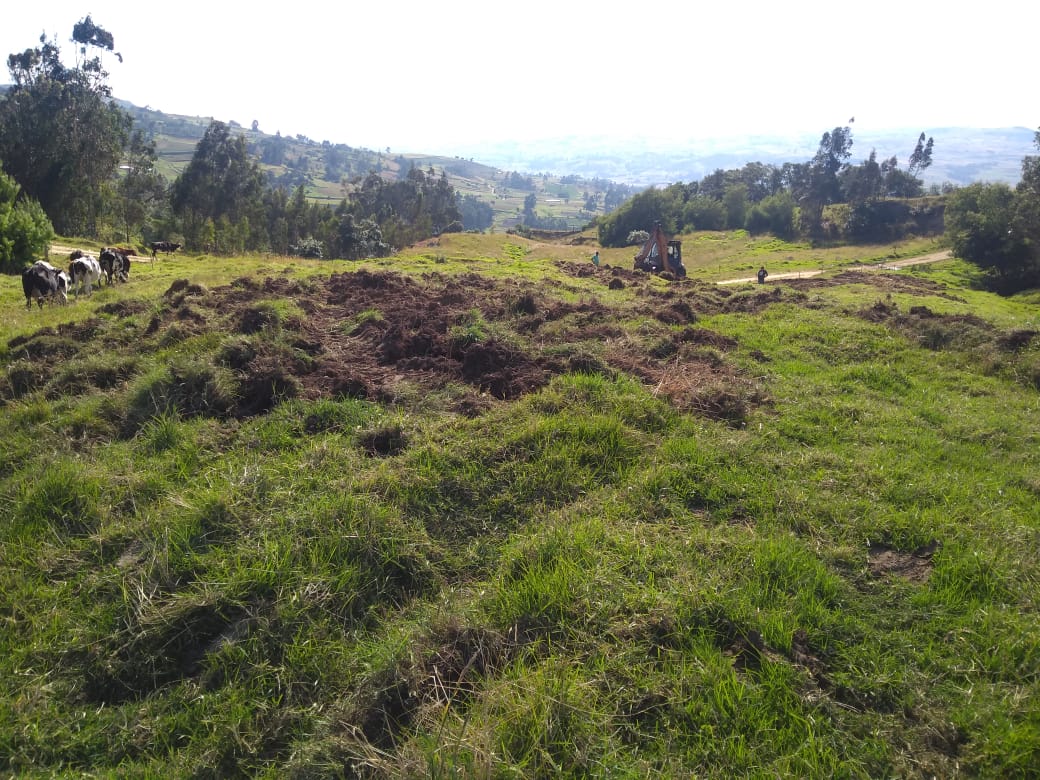 IMAGEN 44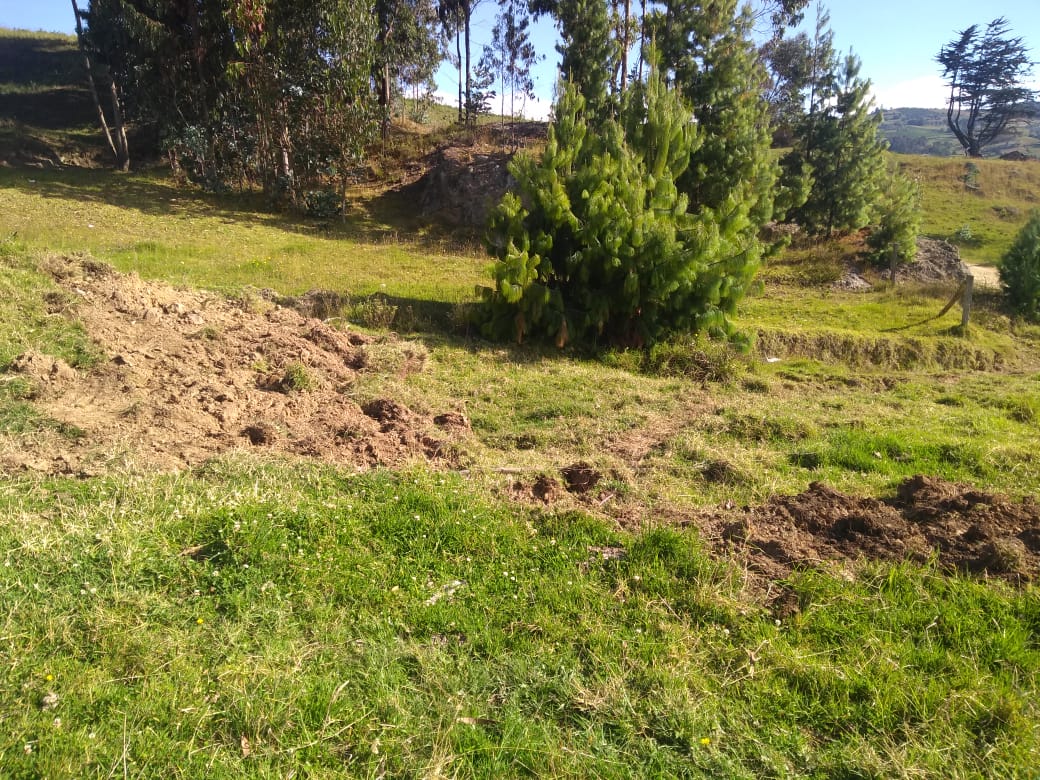 IMAGEN 45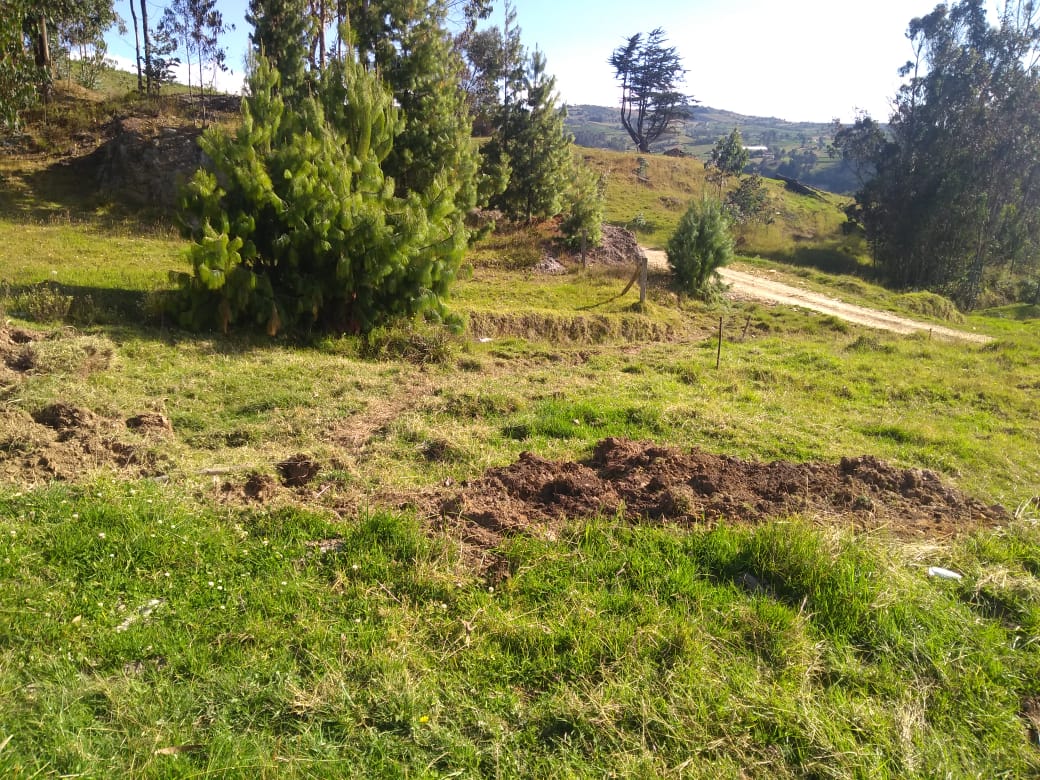 IMAGEN 46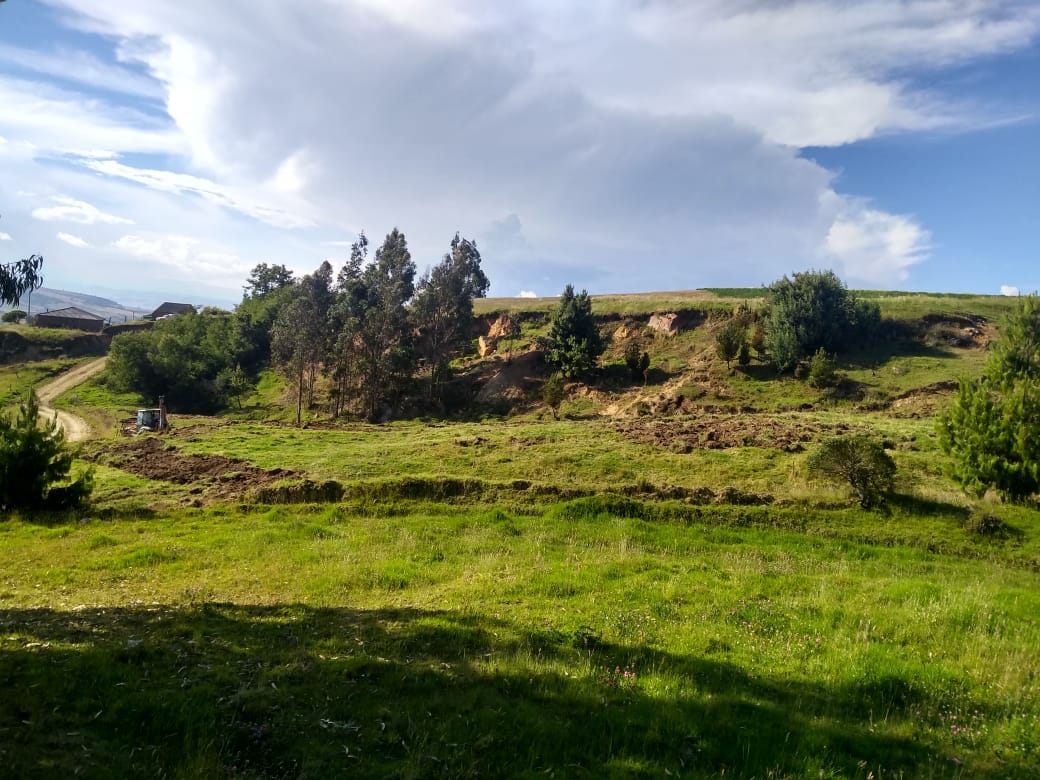 IMAGEN 47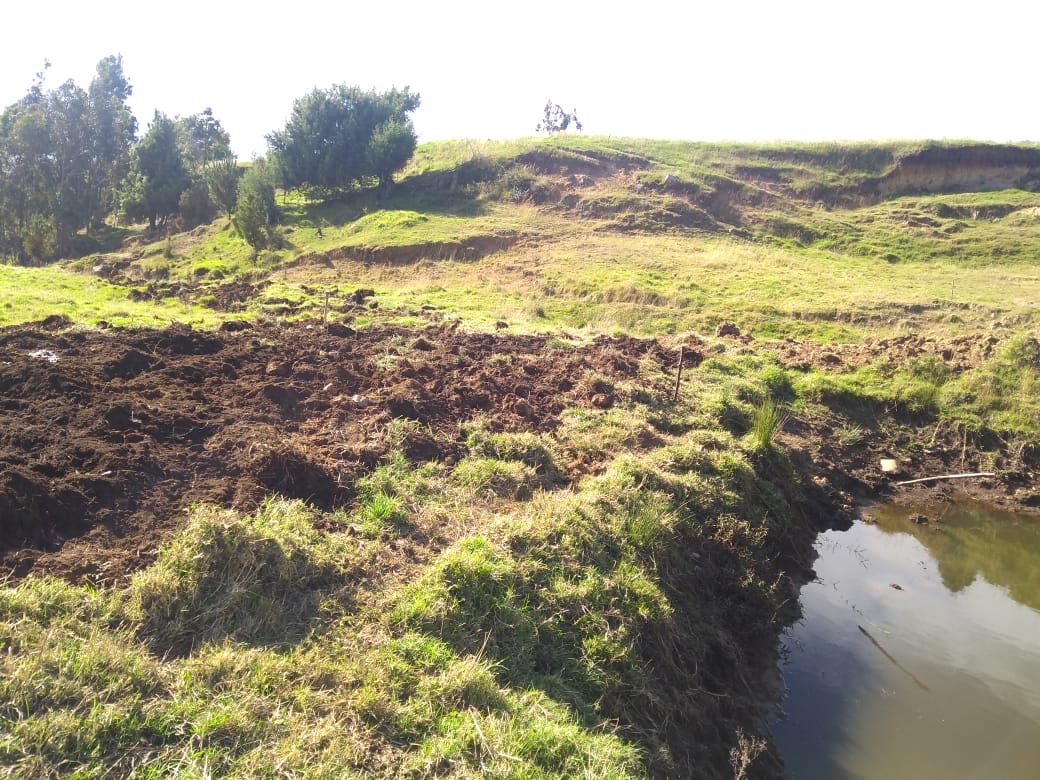 IMAGEN 48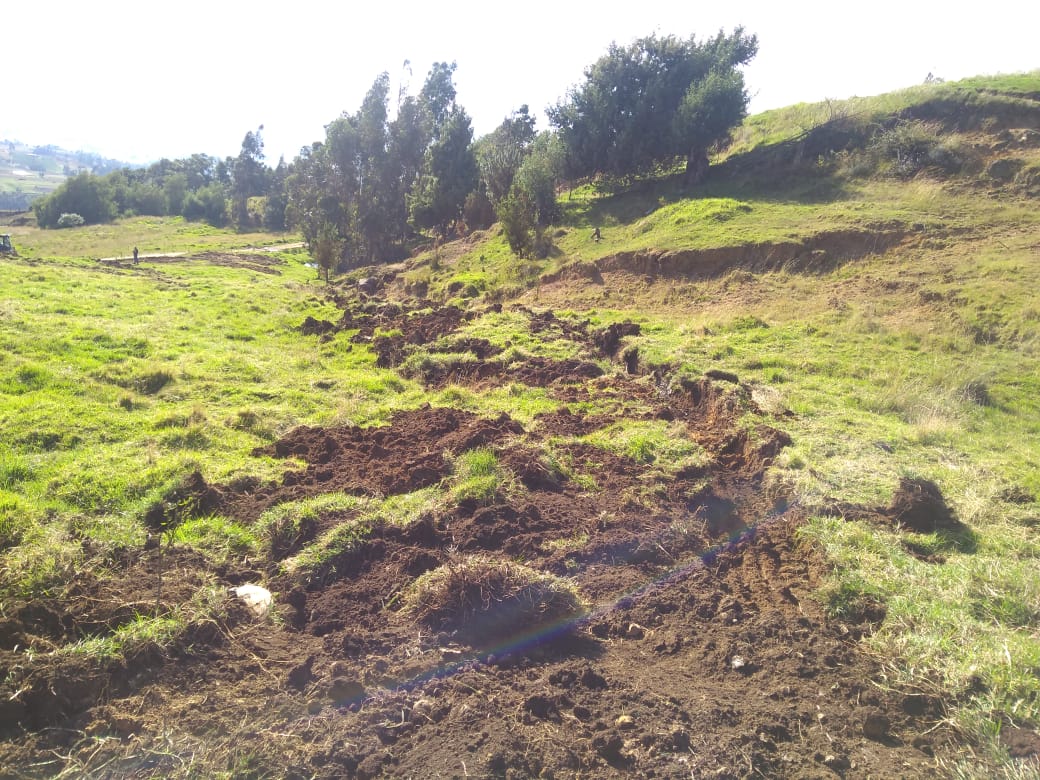 IMAGEN 49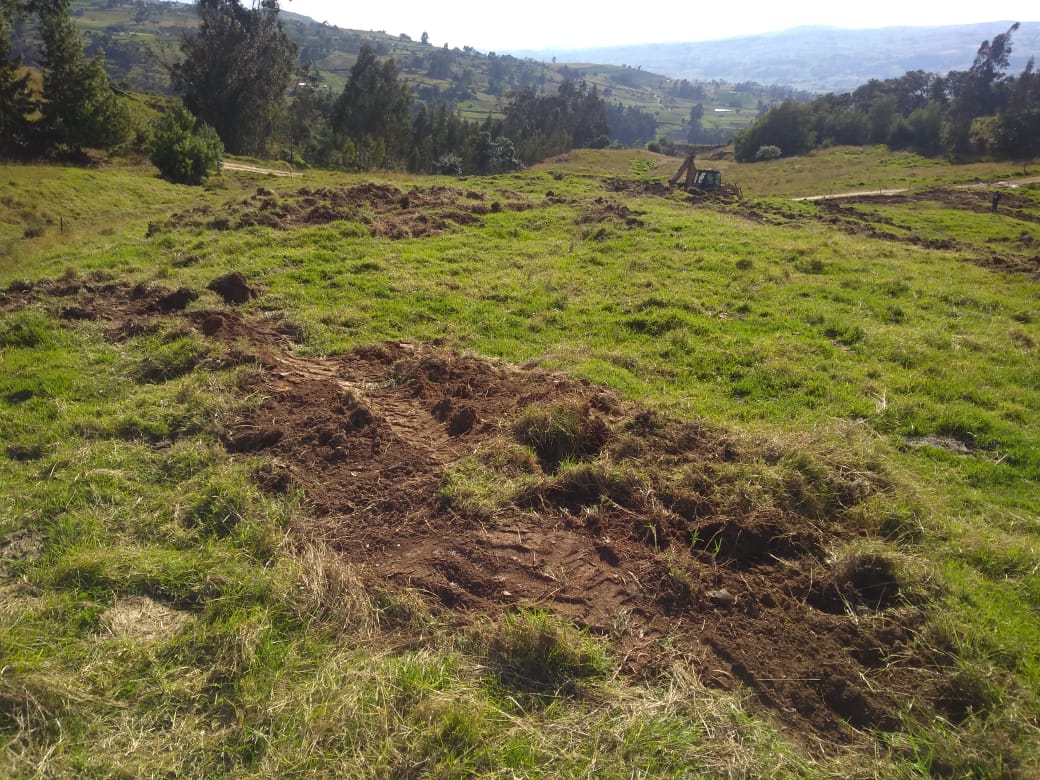 IMAGEN 50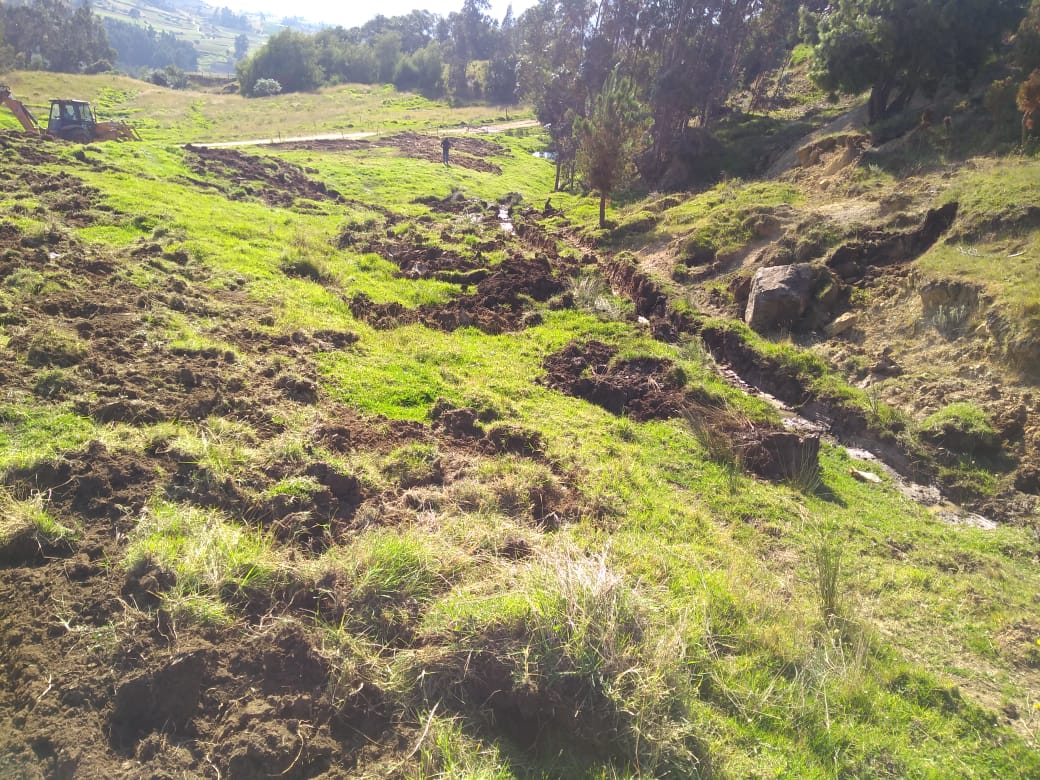 IMAGEN 51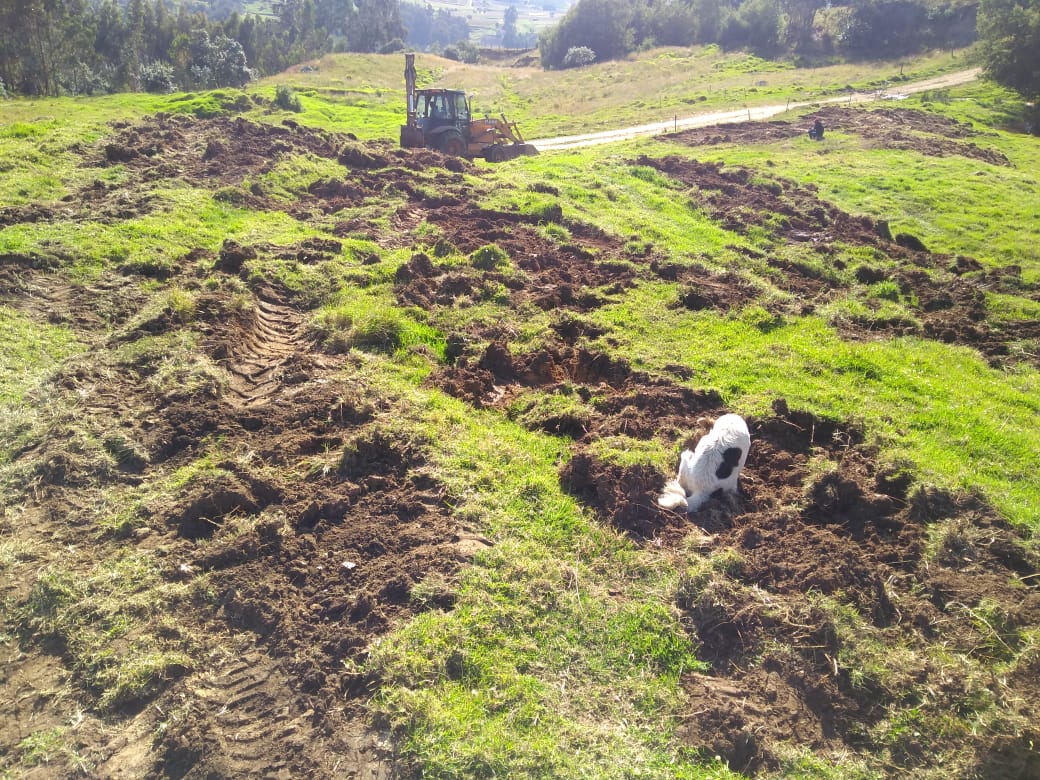 IMAGEN 52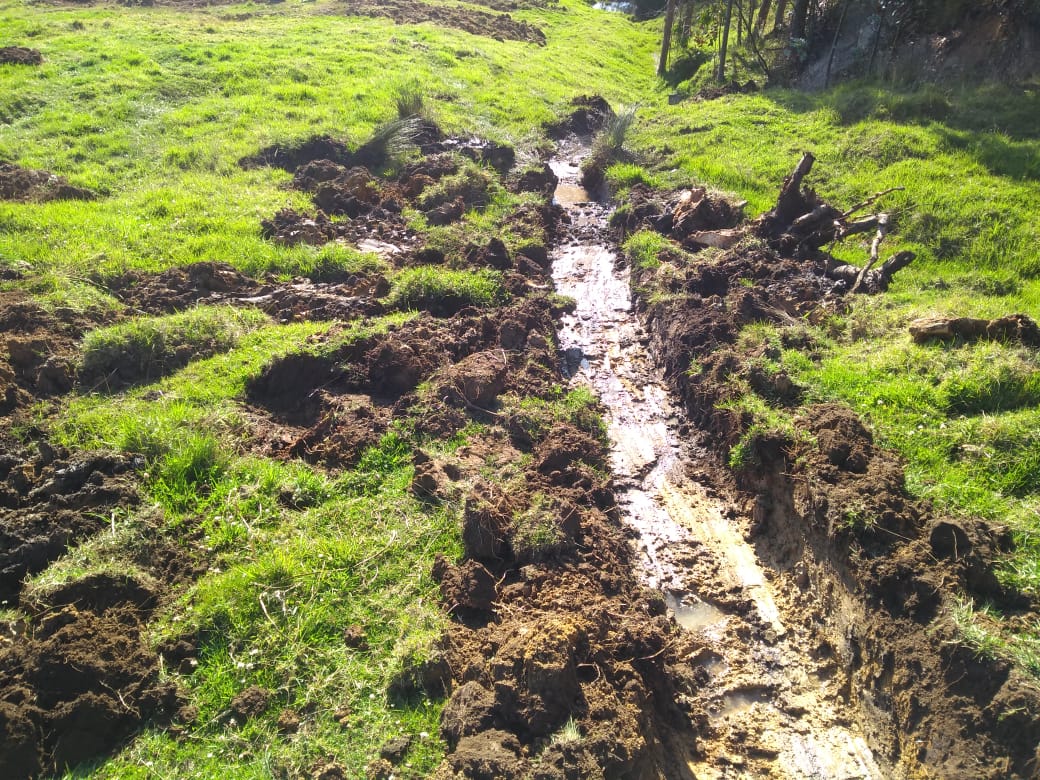 IMAGEN 53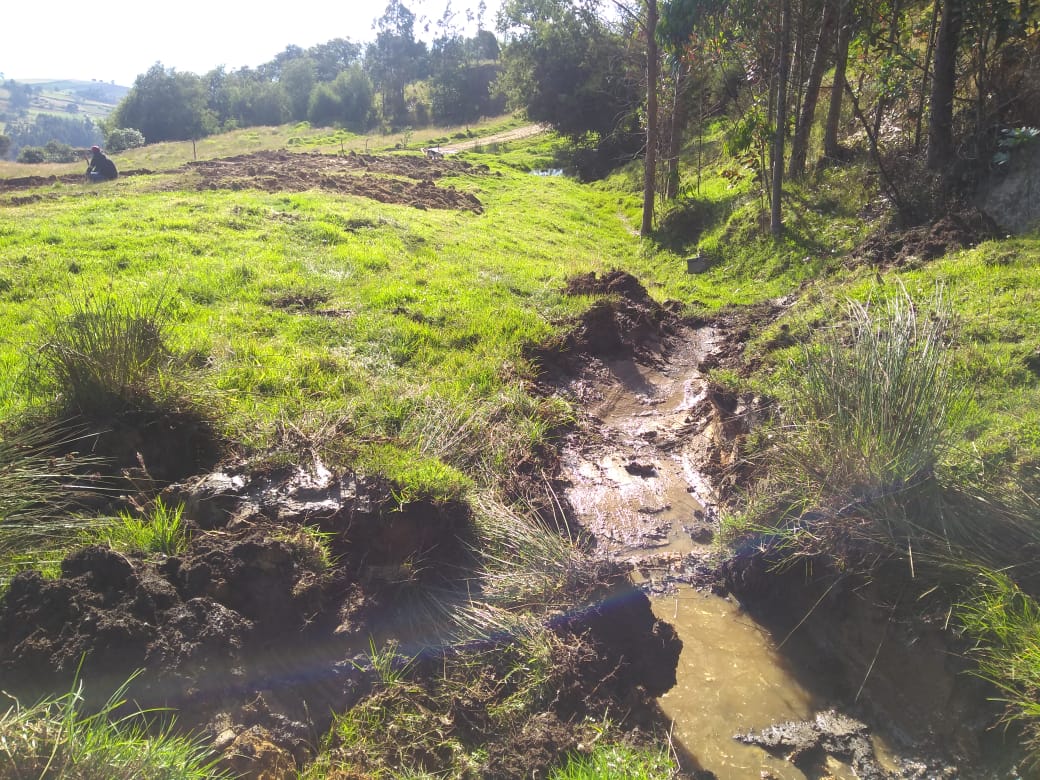 IMAGEN 54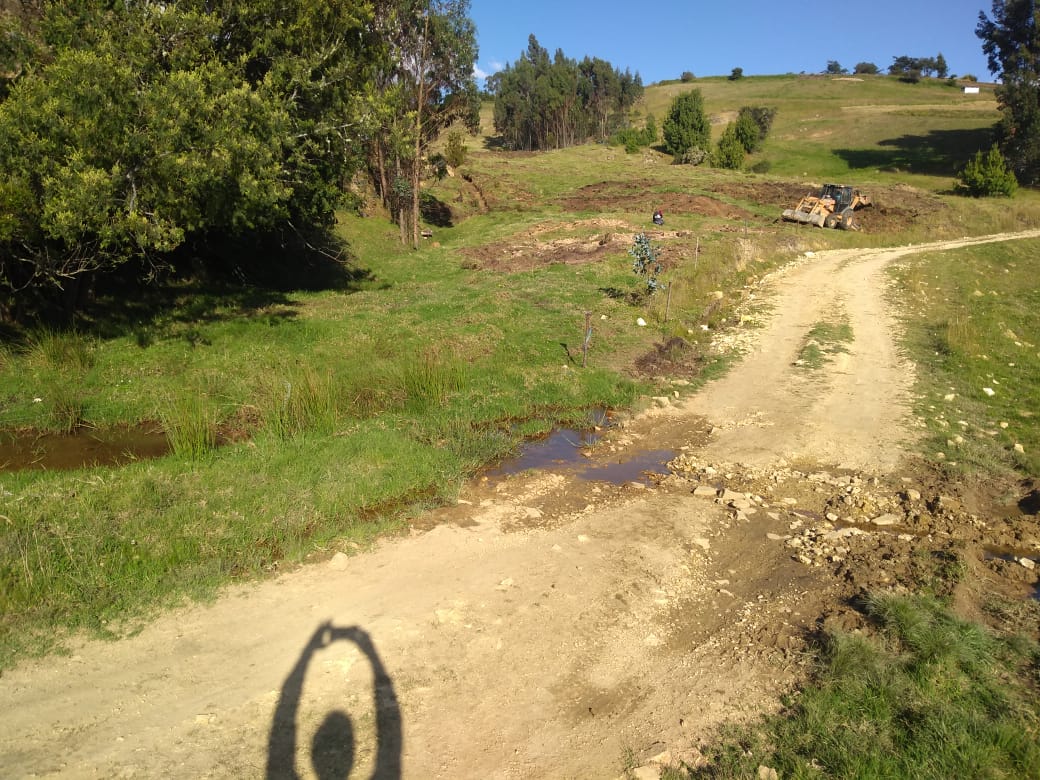 IMAGEN 55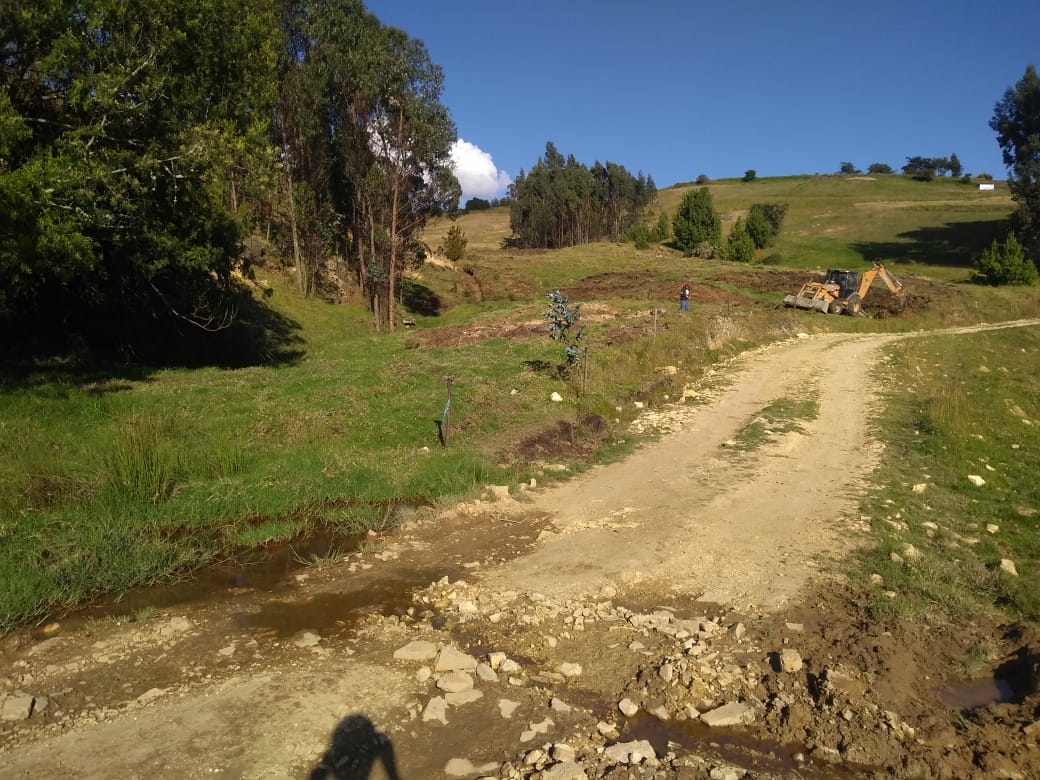 IMAGEN 56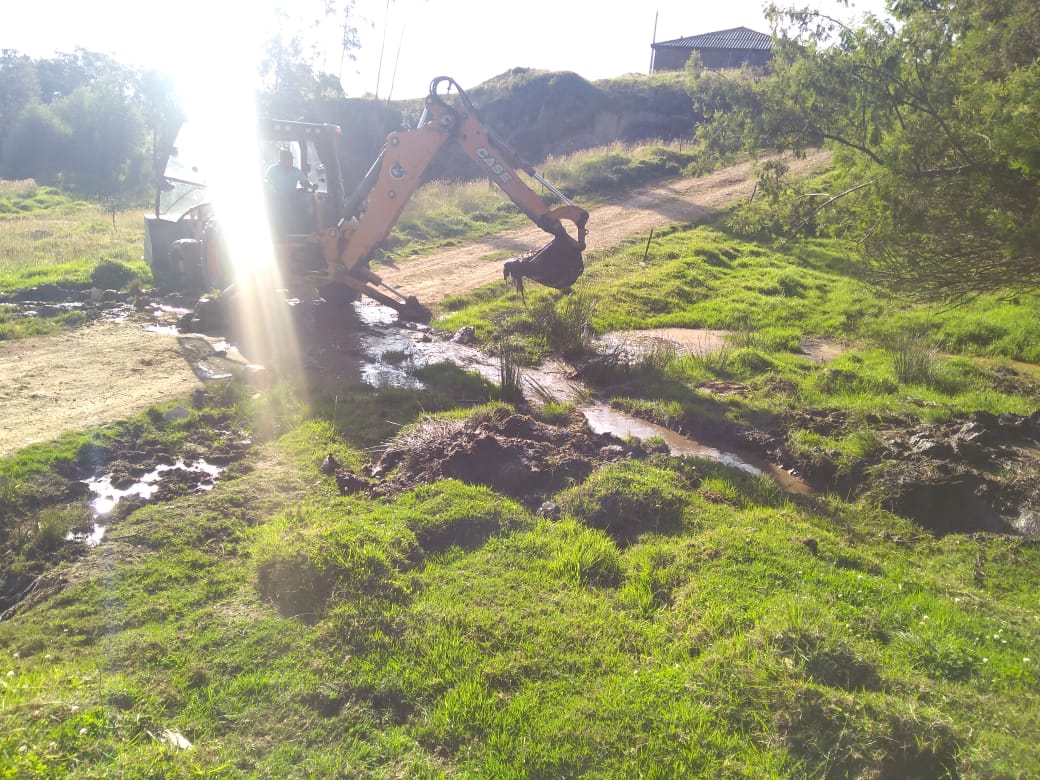 IMAGEN 57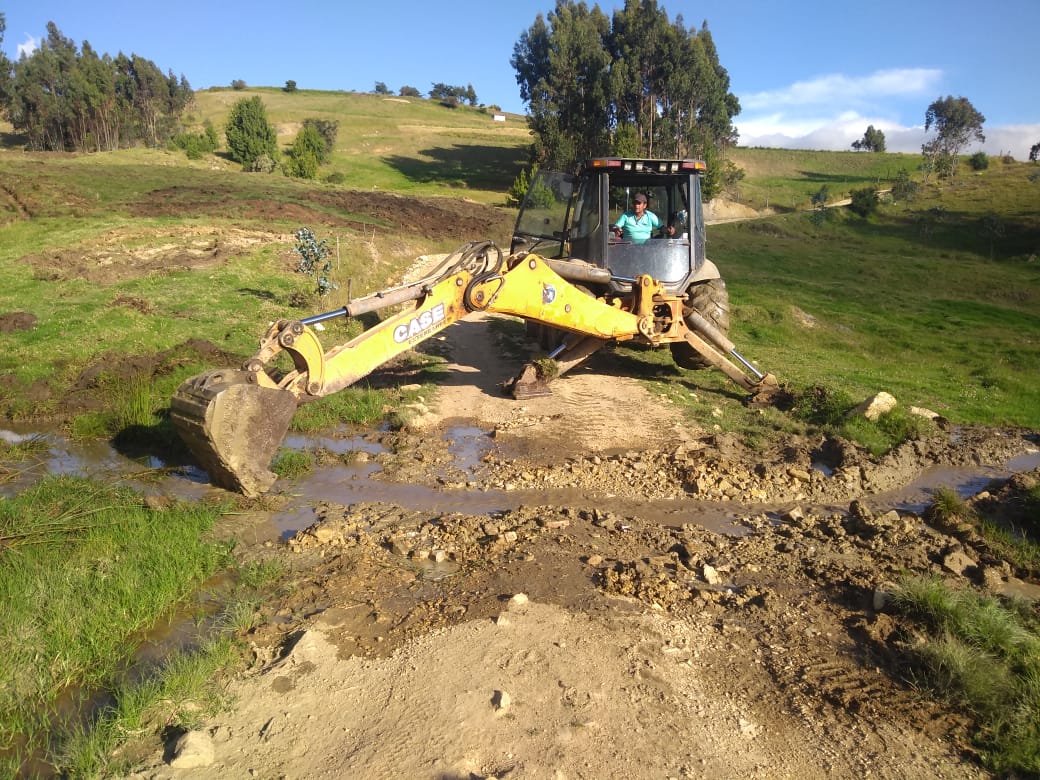 IMAGEN 58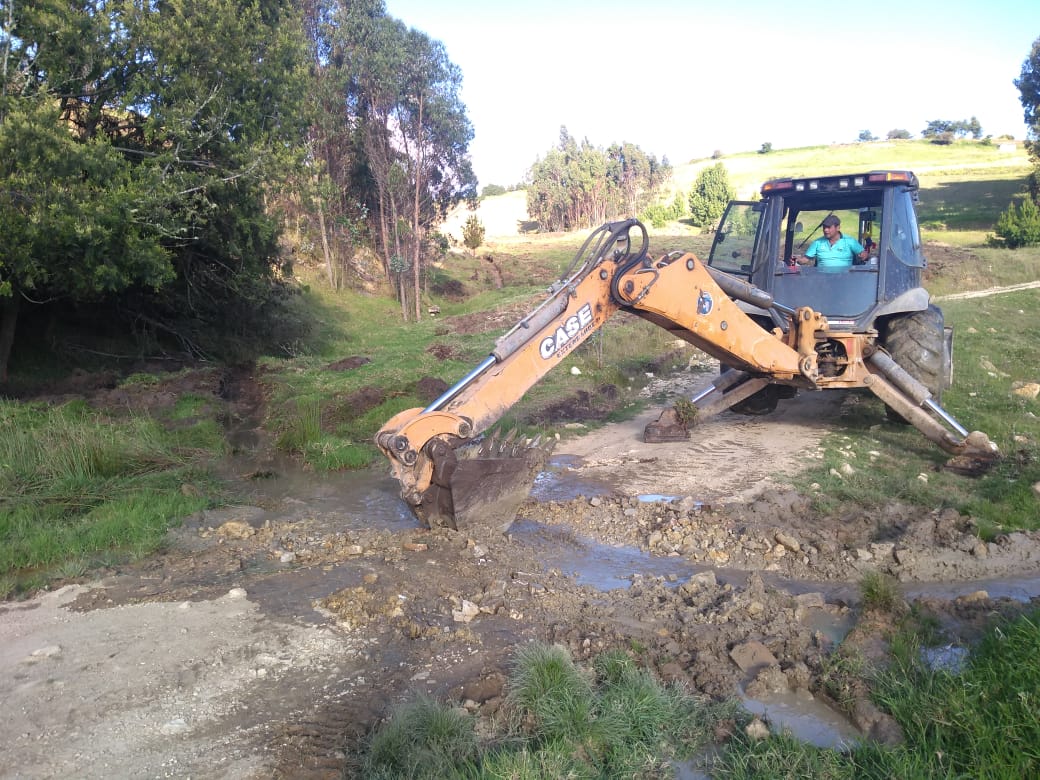 IMAGEN 59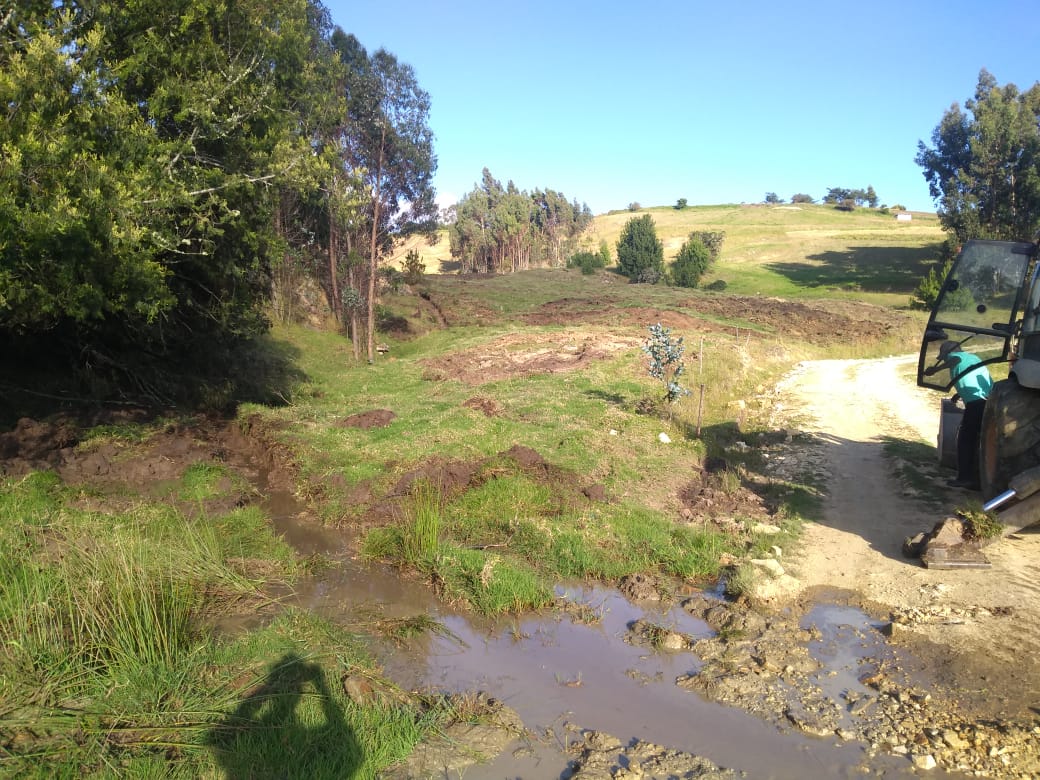 IMAGEN 60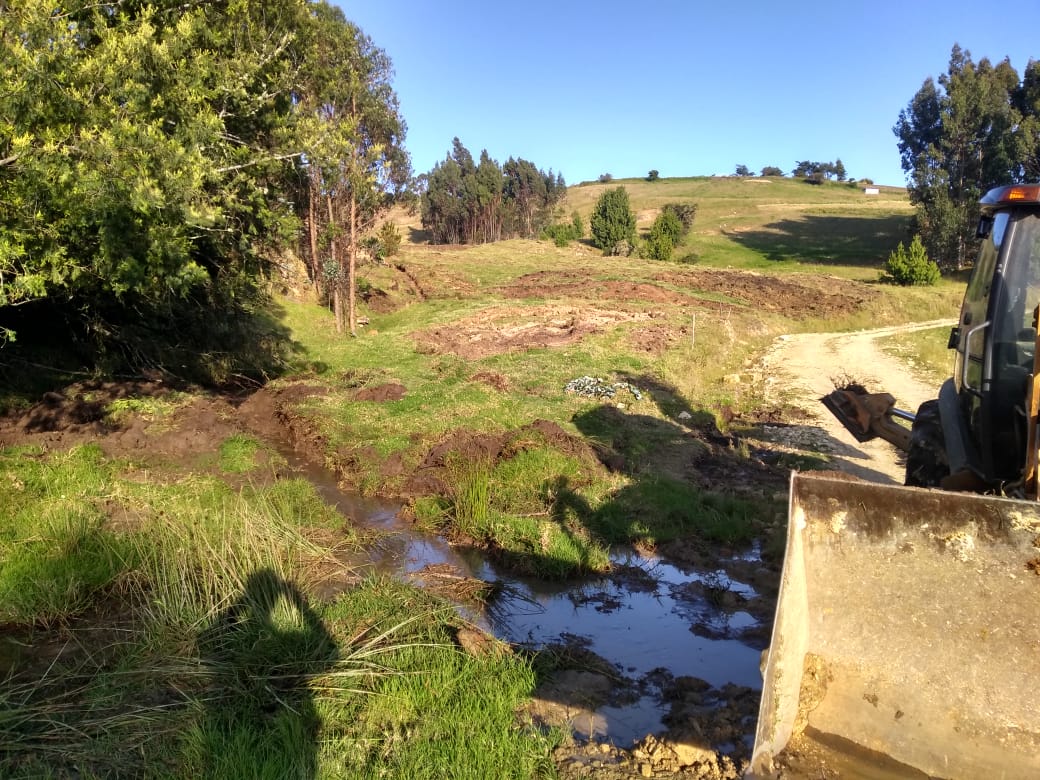 IMAGEN 61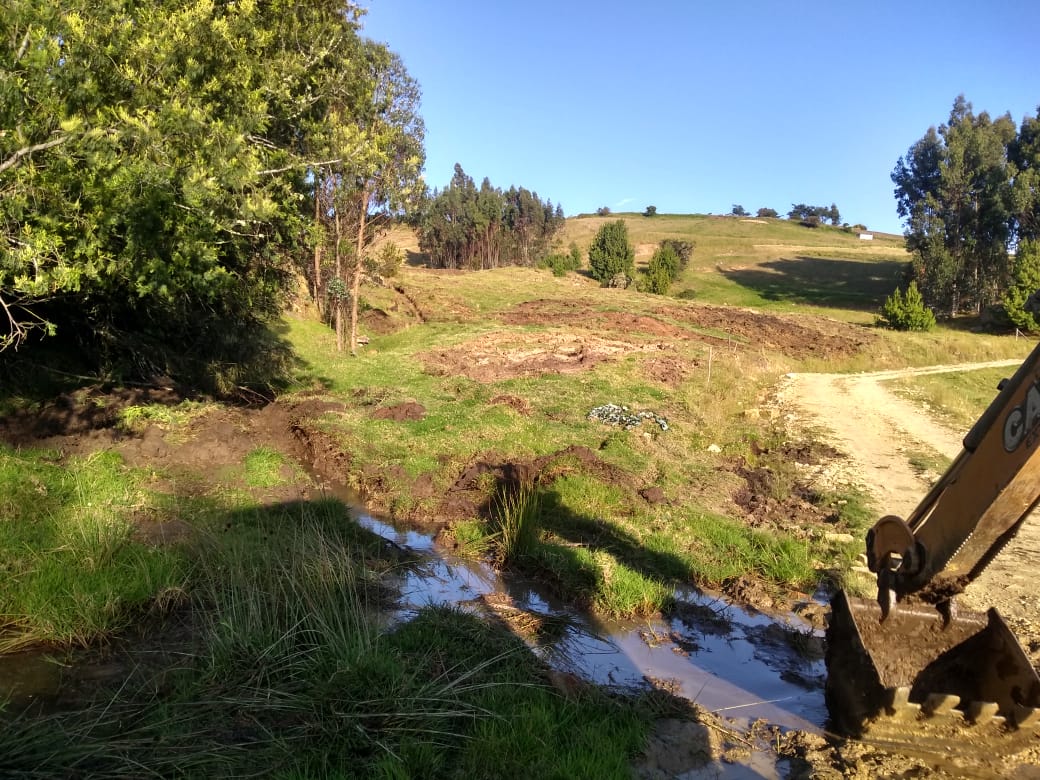 IMAGEN 62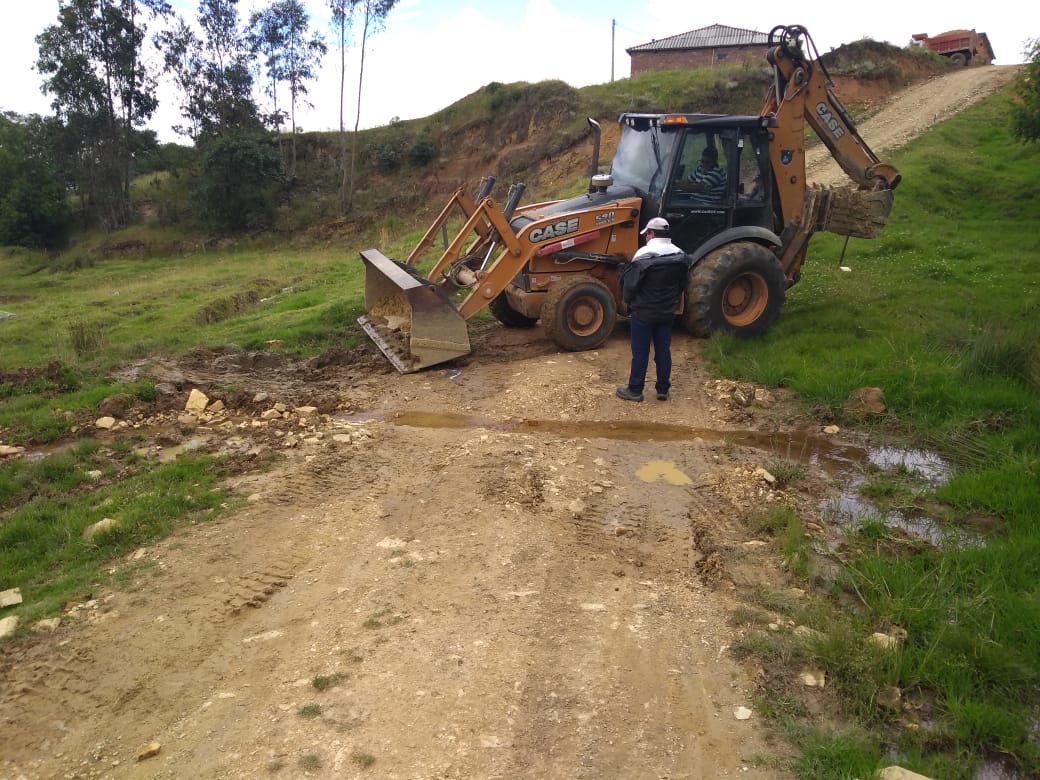 IMAGEN 63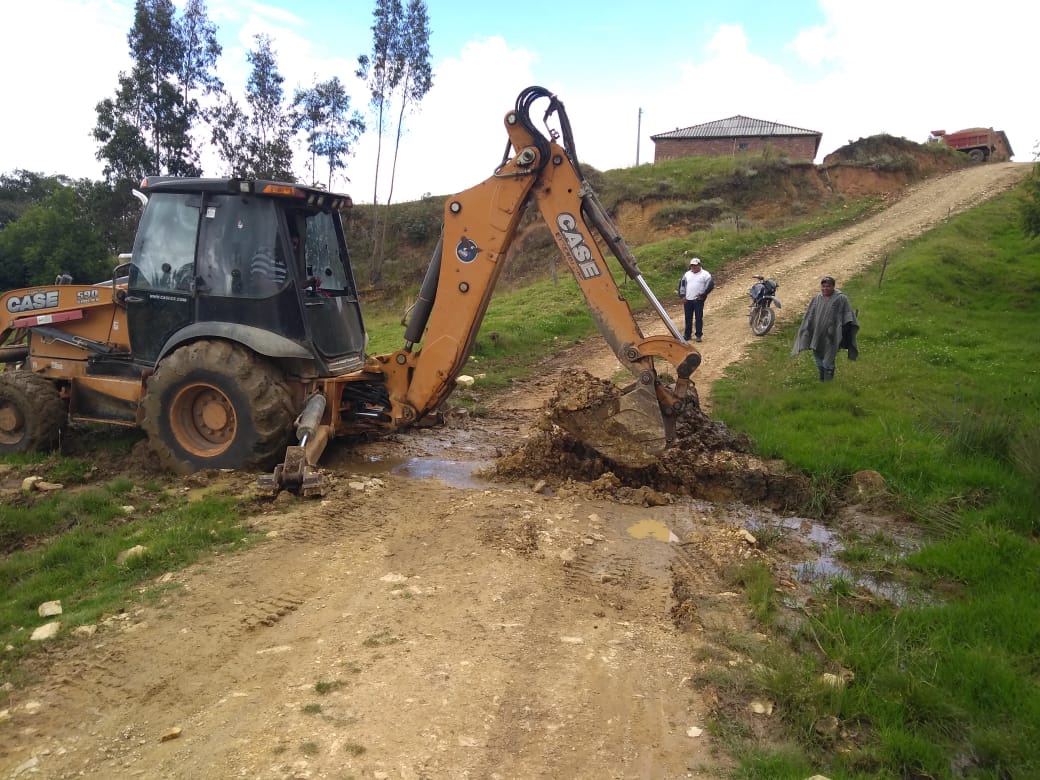 IMAGEN 64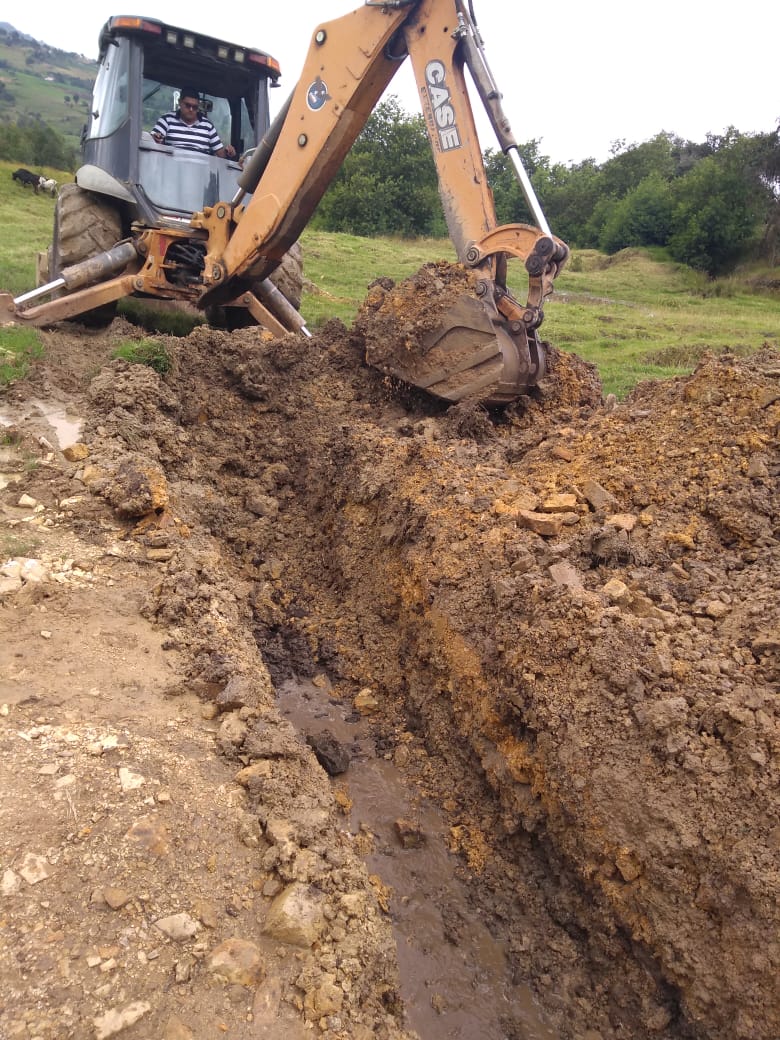 IMAGEN 65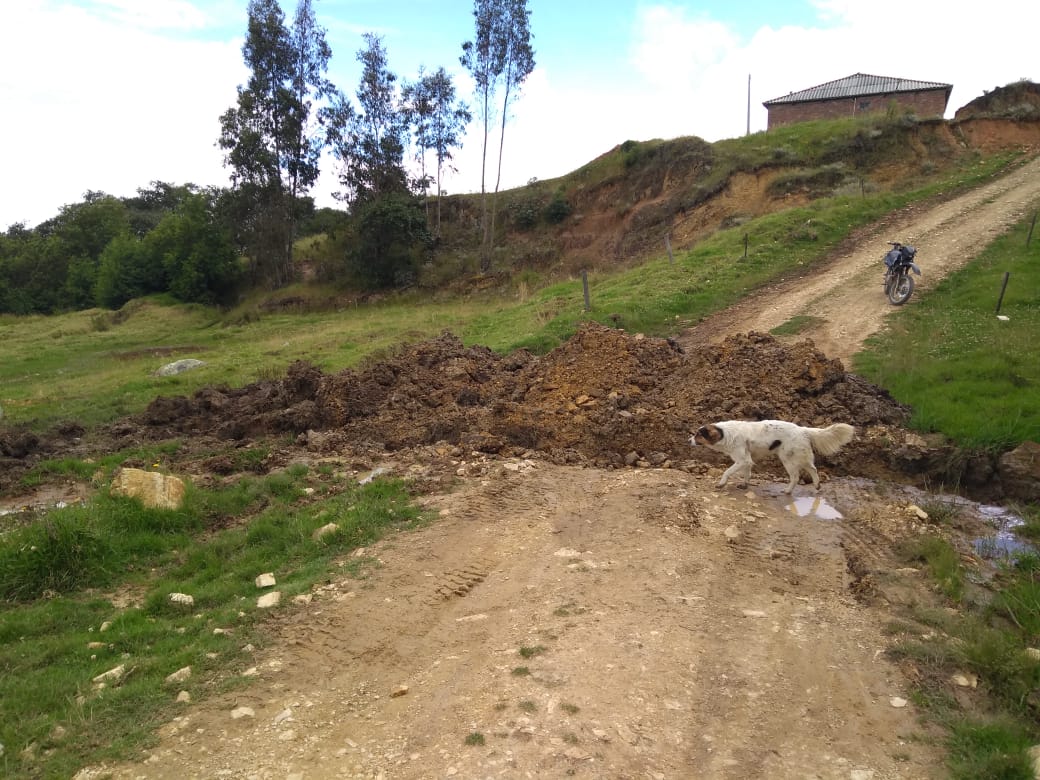 IMAGEN 66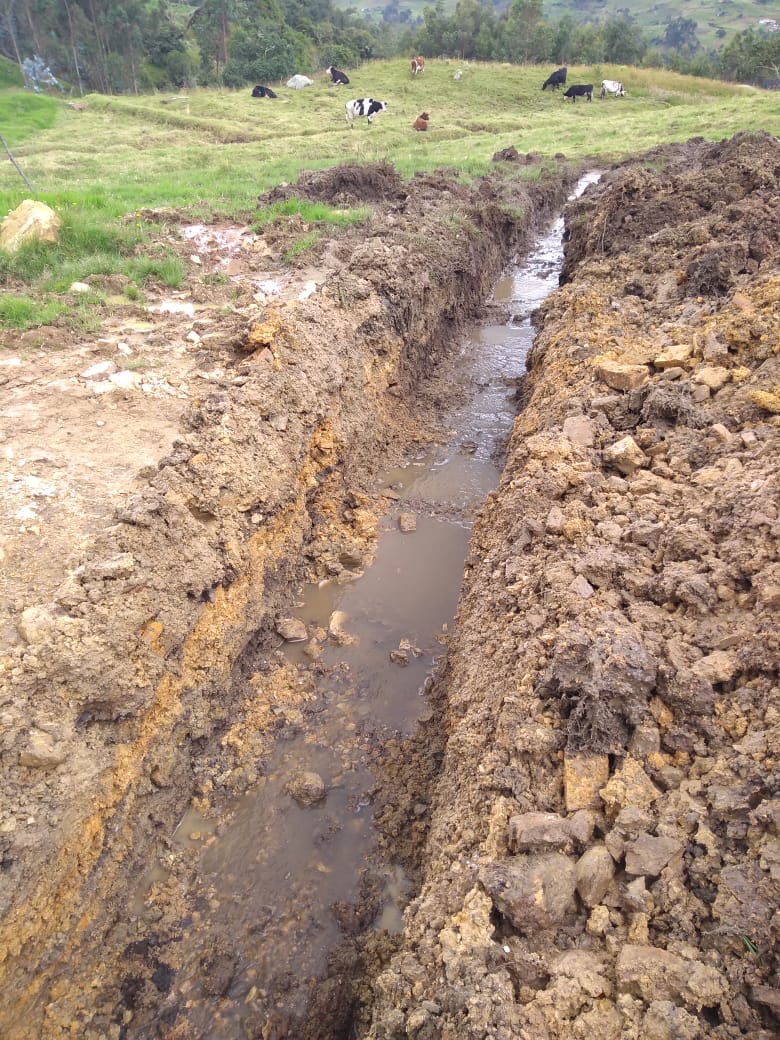 IMAGEN 67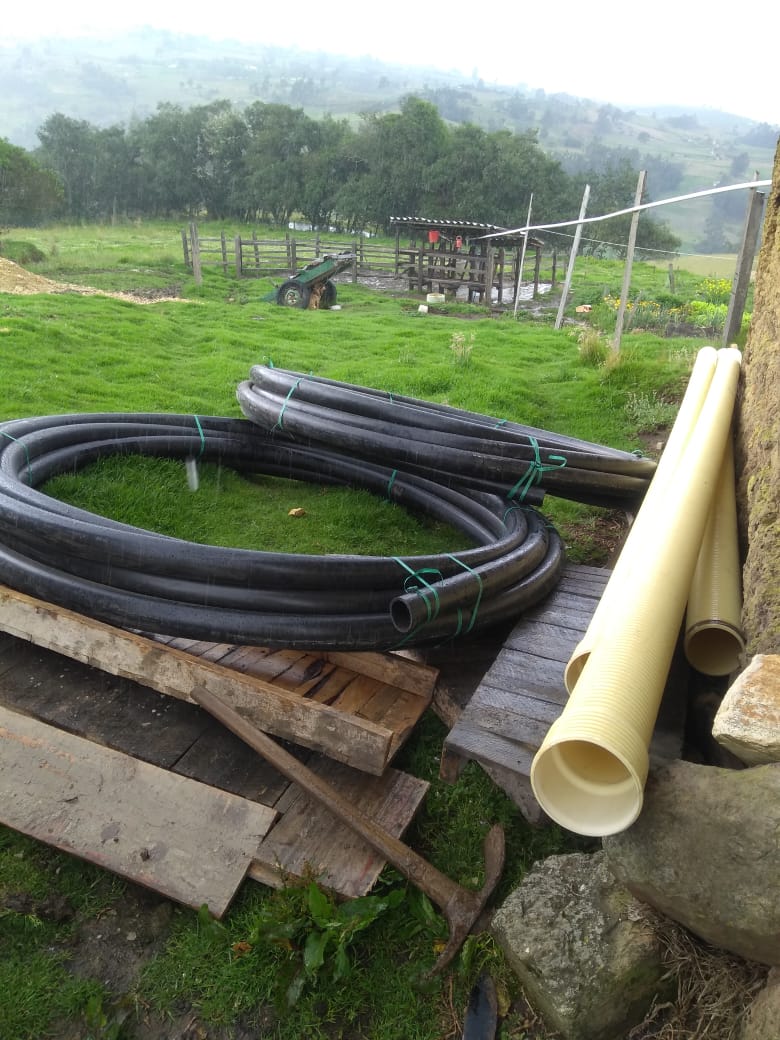 IMAGEN 68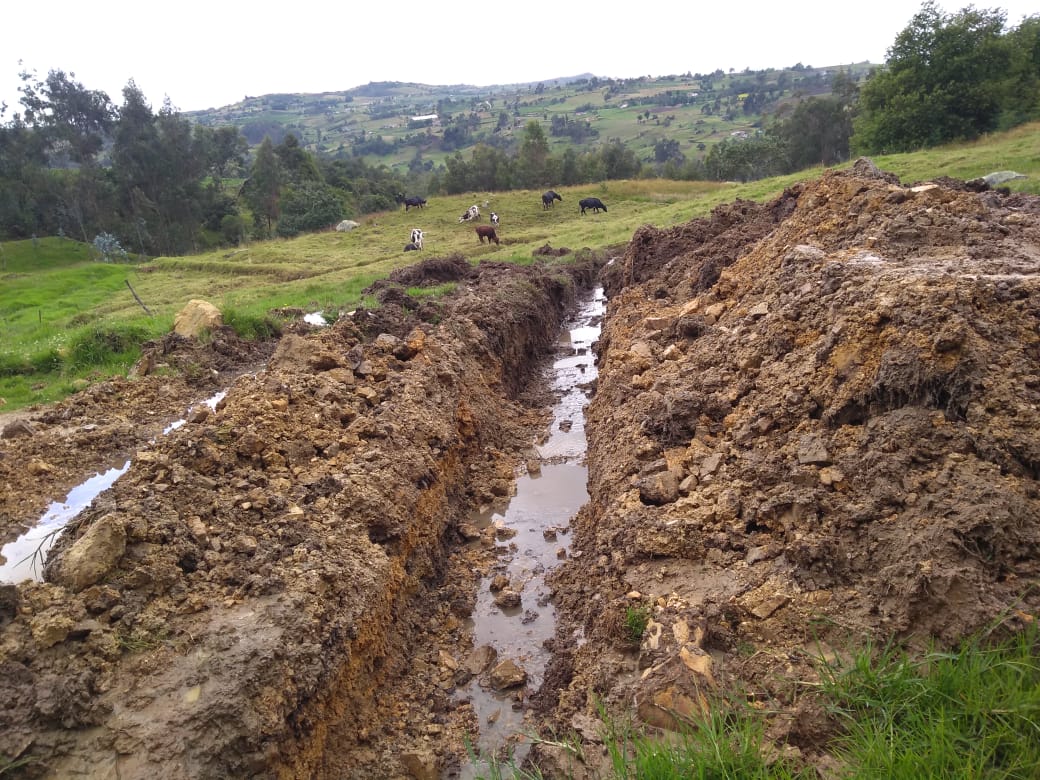 IMAGEN 69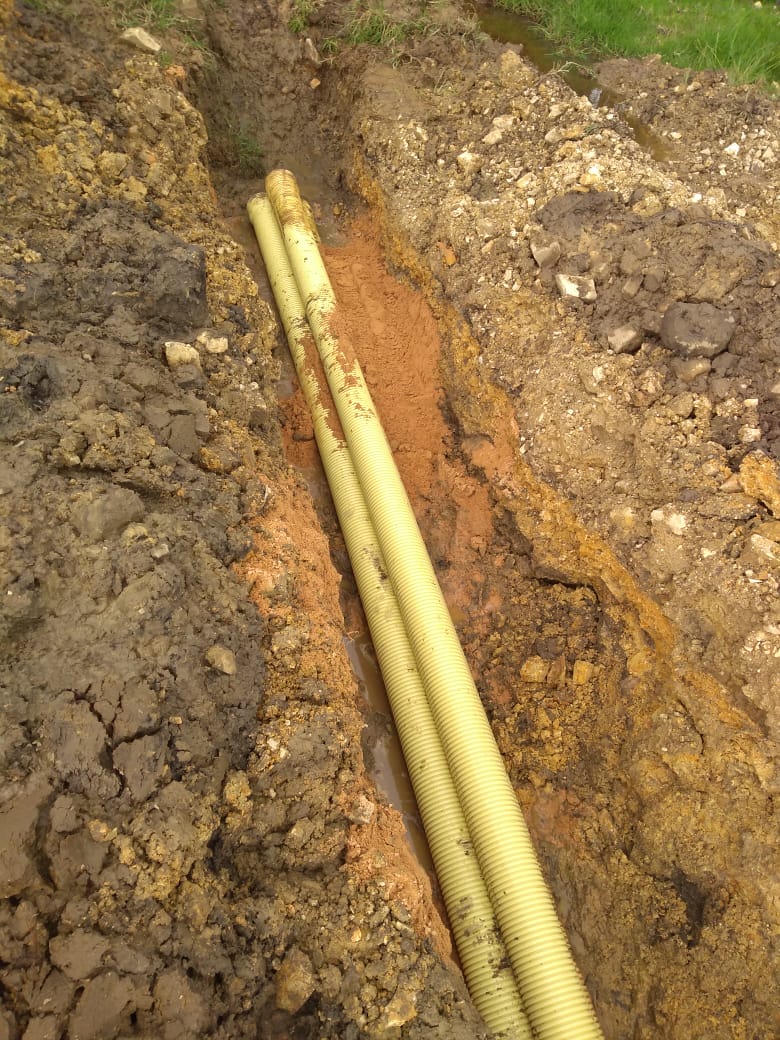 IMAGEN 70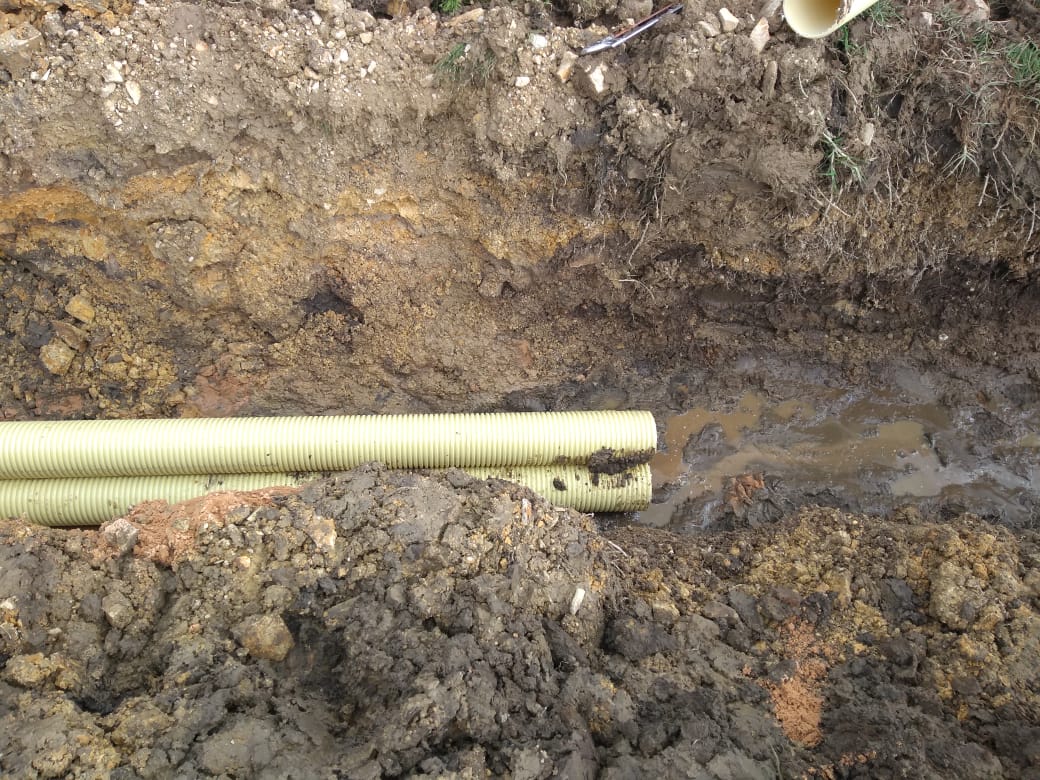 IMAGEN 71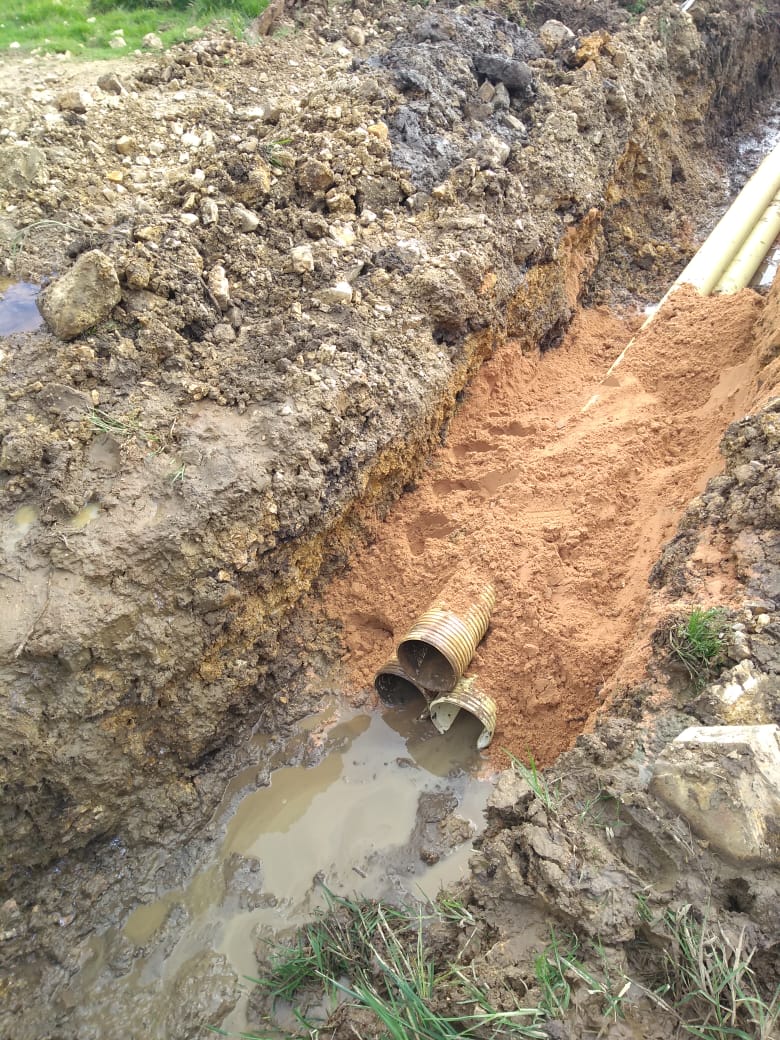 IMAGEN 72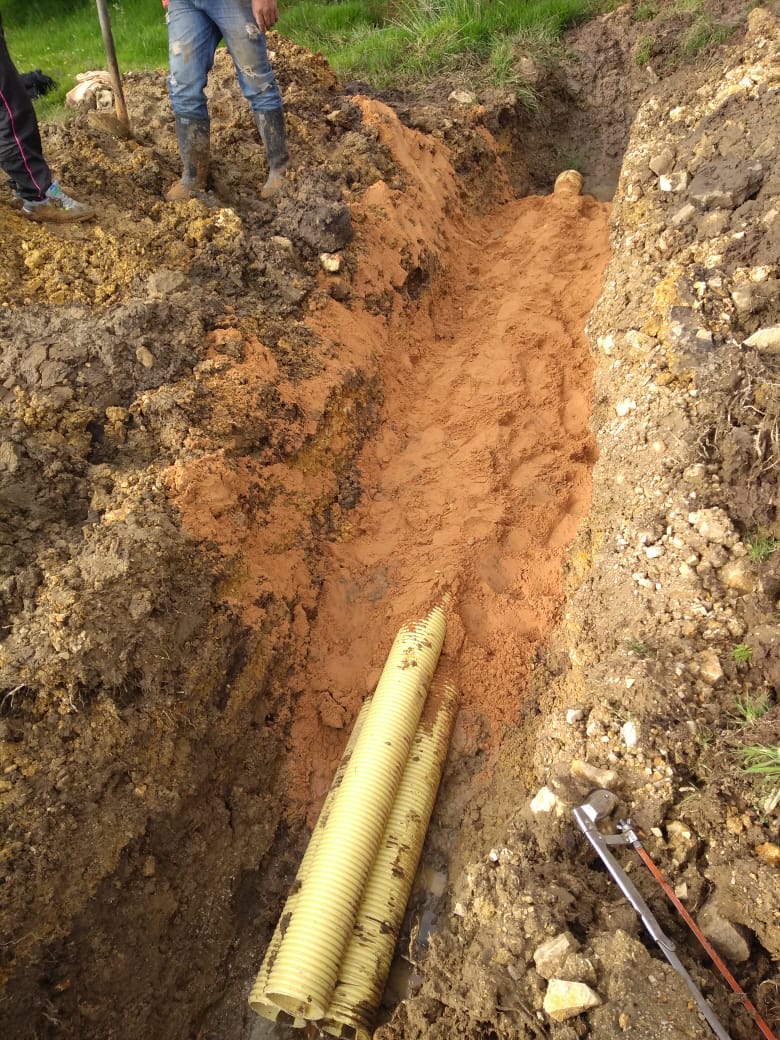 IMAGEN 73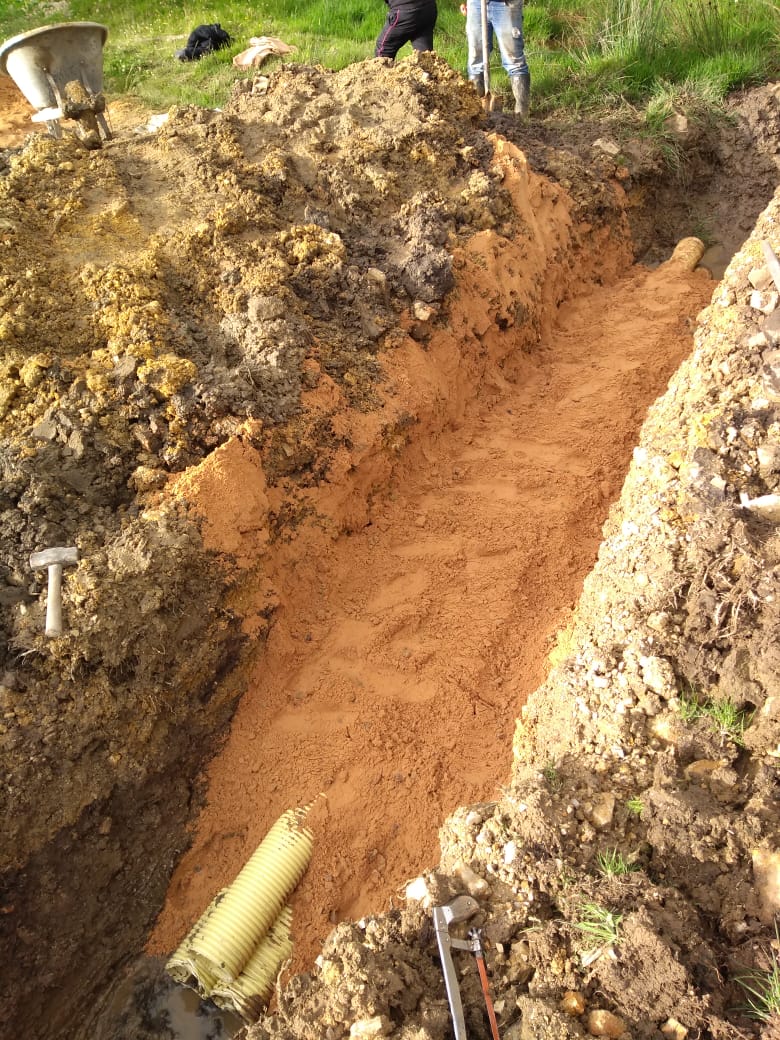 IMAGEN 74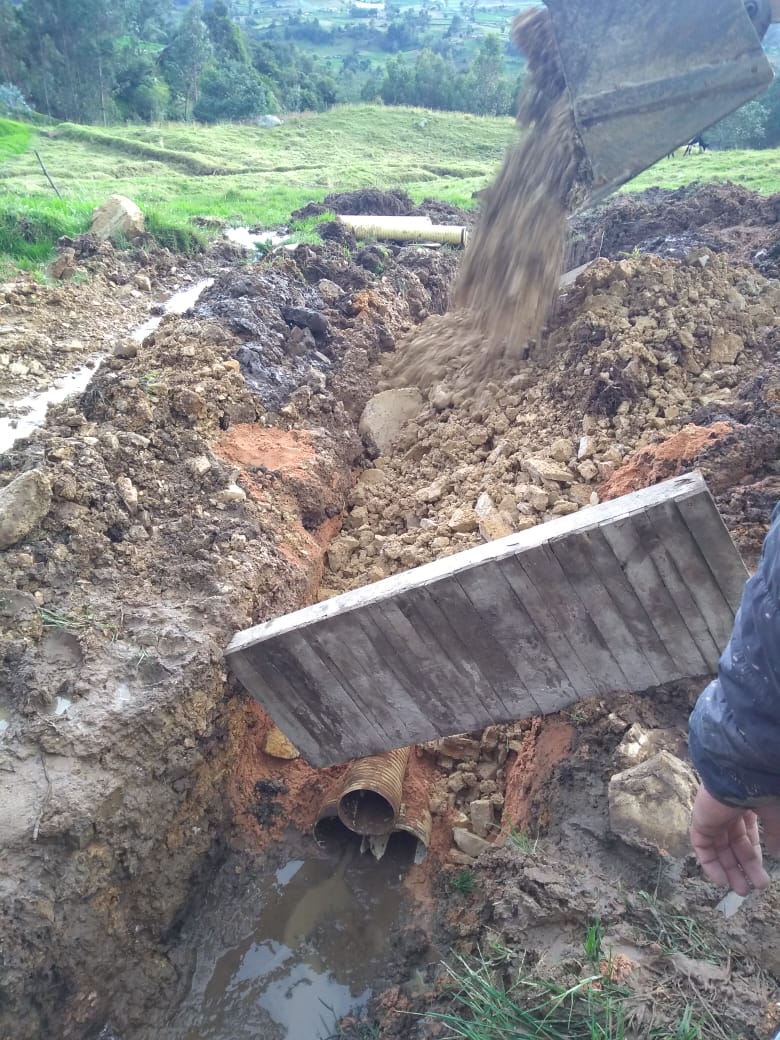 IMAGEN 75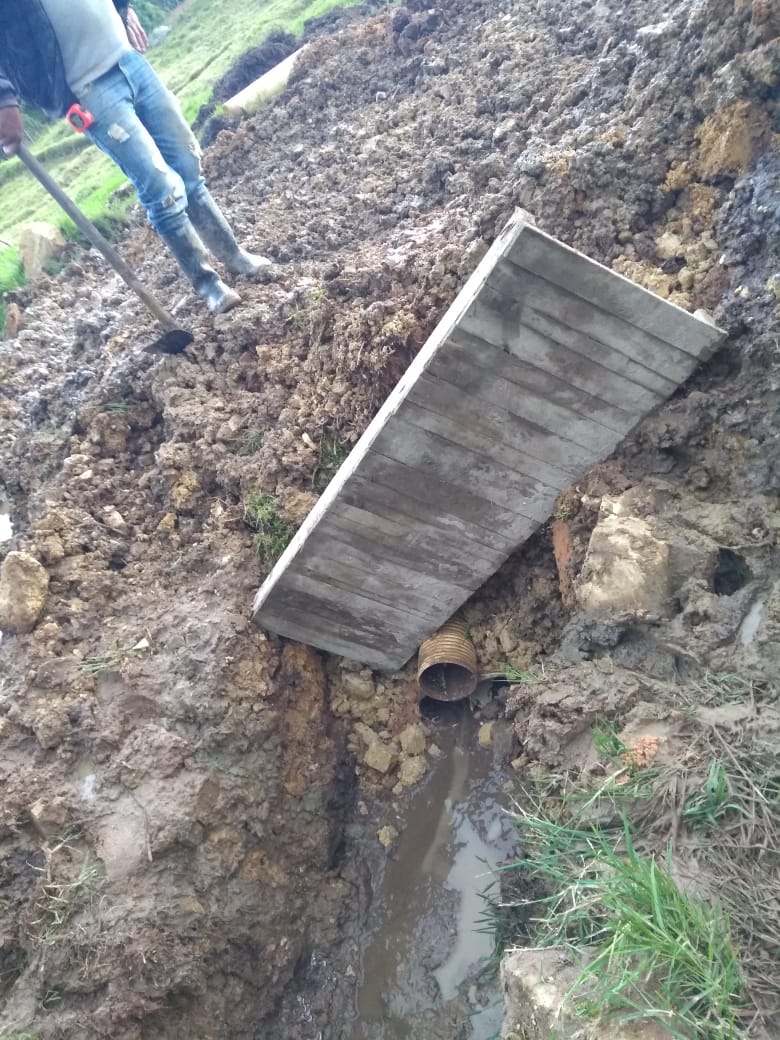 IMAGEN 76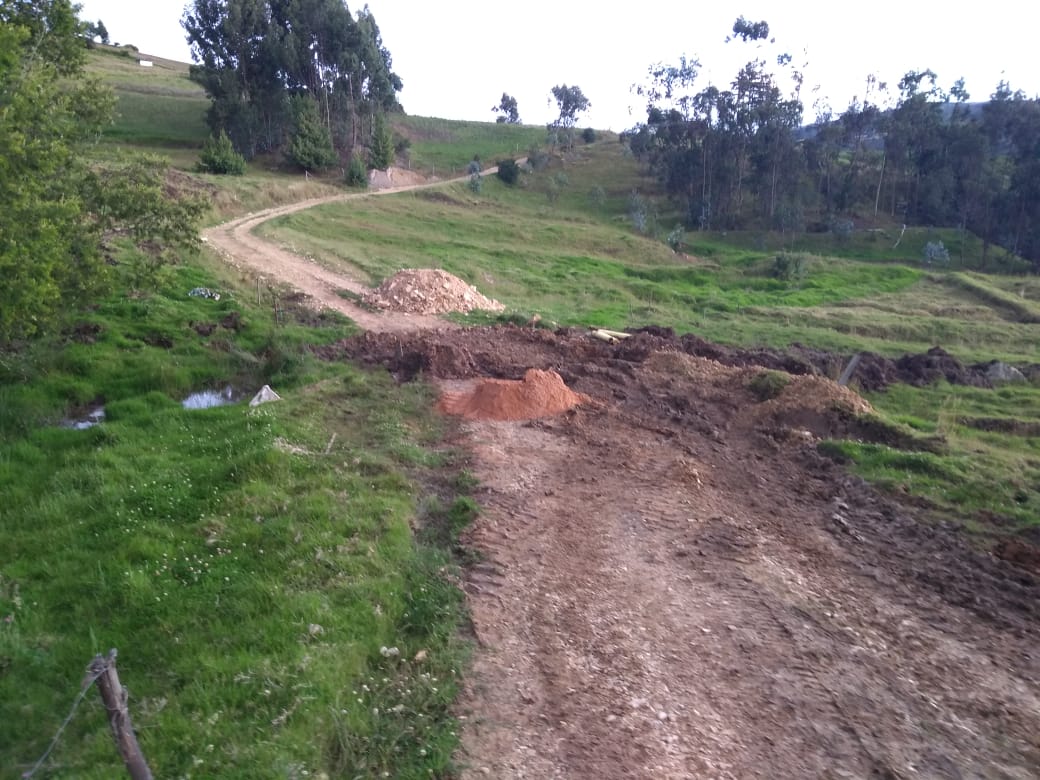 IMAGEN 77